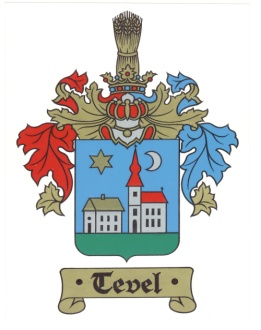 Tevel Község ÖnkormányzatKépviselő-testületénekTevel Község ÖnkormányzataSzervezeti és Működési Szabályzatáról szóló10/2019. (XI.28.) önkormányzati rendeleteTevel Község Képviselő-testülete önállóan, szabadon, demokratikus módon széles körű nyilvánosságot teremtve intézi a település közügyeit, gondoskodik a közszolgáltatásokról, a helyi hatalom önkormányzati típusú gyakorlásáról. A Szervezeti és Működési Szabályzat megalkotásával a képviselő-testület célja a törvényi keretek között meghatározni a demokratikus hatalom-gyakorlás alapvető feltételeit, az önkormányzati munka legfontosabb szervezeti és eljárási szabályait.Tevel Község Önkormányzata Képviselő-testülete az Alaptörvény 32. cikk (1) bekezdés d) pontjában és a Magyarország helyi önkormányzatairól szóló 2011. évi CCIX. törvény (továbbiakban: Mötv.) 53. § (1) bekezdésében foglalt kötelezettségének eleget téve működésének részletes szabályait Szervezeti és Működési Szabályzatában az alábbiak szerint határozza meg.	 fejezetÁltalános rendelkezések1. §Az önkormányzat megnevezése: Tevel Község Önkormányzata (a továbbiakban: Önkormányzat)Székhelye: 7181 Tevel, Fő u. 288.Működési területe: Tevel Község közigazgatási területeA képviselő-testület hivatalának neve: Teveli Közös Önkormányzati HivatalSzékhely Iroda: 	Teveli Iroda	7181 Tevel, Fő u. 288.Kirendeltség:	Závodi Iroda	7182 Závod, Új u. 13.Kirendeltség:	Lengyeli Iroda	7184 Lengyel, Petőfi u. 53.Az önkormányzat jogi személy.A település főbb adatai:területe:belterület külterület lakosainak száma 2019. január 1. napján: 1.374 fő(7)	Az Önkormányzat költségvetési nyilvántartási adatait, valamint az államháztartásról szóló törvény végrehajtásáról szóló 368/2011. (XII.31.) Kormányrendelet 13. § (1) bekezdésében meghatározott adatokat e rendelet 7. számú melléklete tartalmazza.2. §Az önkormányzat jelképei, elismerő díjak Az önkormányzat jelképei: a címer, a zászló, és a pecsét.(2) A címer leírását, heraldikai értelmezését, a község zászlajának pontos leírását, használatuk rendjét külön önkormányzati rendelet szabályozza.(3) Az önkormányzat a Magyar Köztársaság címerével középen ellátott kör alakú pecsétjének körívén „Tevel Község Képviselő-testülete” felirat olvasható.(4) A polgármester és a jegyző hivatalos kör alakú pecsétjén középen a Magyar Köztársaság címere található a köríven pedig a következő feliratok:Tevel község polgármestereTeveli Közös Önkormányzati Hivatal Jegyző(5) A bélyegző használatának szabályait az ügyrend tartalmazza.(6) Az Önkormányzat díszpolgári címeket és egyéb elismeréseket adományozhat. A díszpolgári cím, valamint az egyéb elismerések szabályait külön önkormányzati rendeletben szabályozza.II. fejezetA helyi önkormányzás általános szabályaiAz önkormányzati jogok3. §A helyi közügyek a lakosság közszolgáltatásokkal való ellátásához, a közhatalom önkormányzati típusú helyi gyakorlásához, valamint mindezek szervezeti, személyi és anyagi feltételének helyi megteremtéséhez kapcsolódnak.A helyi önkormányzat – a törvény keretei között – önállóan szabályozza, illetőleg egyedi ügyekben szabadon igazgatja a feladat- és hatáskörébe tartozó helyi közügyeket. Döntését az Alkotmánybíróság, illetve a bíróság és kizárólag jogszabálysértés esetén bírálhatja felül.Az önkormányzat – saját felelősségére – vállalkozási tevékenységet folytathat:közvetlenül vesz részt vállalkozásban,a helyi adó- és vállalkozás-támogató politikával vállalkozás-élénkítő és piacbarát gazdasági környezetet teremt.4. §A képviselő-testület véleményt nyilváníthat és kezdeményezhet a feladat- és hatáskörébe nem tartozó, de a helyi közösséget érintő ügyben. E jogával különösen akkor él, ha az ügy a település fejlesztésével, a lakossági közszolgáltatásokkal áll kapcsolatban.5. §Önkormányzati döntést hozhat:a képviselő-testület és annak felhatalmazásával,aa)	a polgármesterab)		a bizottságac)	a települési nemzetiségi önkormányzatad)	társulásb)	helyi népszavazás.6. §A képviselő-testület a közszolgáltatások megszervezésében a helyi társadalom és gazdaságfejlesztő munkában együttműködika) Dél-Dunántúli Regionális Területfejlesztési Tanáccsal,b) Tolna Megyei Önkormányzattal,c) Völgységi Önkormányzatok Társulásával,d) Bonyhád körzetközpont város önkormányzatával,e) Tevel Községért Közhasznú Közalapítvánnyal.A folyamatos és rendszeres kapcsolattartás a polgármester, illetve a jegyző feladata.III. fejezetAz önkormányzat feladata, hatásköre, szervezete7. §(1) A helyi közügyek, valamint a helyben biztosítható közfeladatok körében ellátandó helyi önkormányzati feladatok különösen:a településfejlesztés, a településrendezéstelepülésüzemeltetés (köztemetők kialakítása és fenntartása, a közvilágításról való gondoskodás, kéményseprő-ipari szolgáltatás biztosítása, a helyi közutak és tartozékainak kialakítása és fenntartása, közparkok és egyéb közterületek kialakítása és fenntartása, gépjárművek parkolásának biztosítása);a közterületek, valamint az önkormányzat tulajdonában álló közintézmény elnevezése; egészségügyi alapellátás, az egészséges életmód segítését célzó szolgáltatások;környezet-egészségügy (köztisztaság, települési környezet tisztaságának biztosítása, rovar- és rágcsálóirtás);óvodai ellátás;kulturális szolgáltatás, különösen a nyilvános könyvtári ellátás biztosítása; filmszínház, előadó-művészeti szervezet támogatása, a kulturális örökség helyi védelme; a helyi közművelődési tevékenység támogatása;szociális, gyermekjóléti szolgáltatások és ellátások;lakás- és helyiséggazdálkodás;a területén hajléktalanná vált személyek ellátásának és rehabilitációjának, valamint a hajléktalanná válás megelőzésének biztosítása; helyi környezet- és természetvédelem, vízgazdálkodás, vízkárelhárítás;honvédelem, polgári védelem, katasztrófavédelem, helyi közfoglalkoztatás;helyi adóval, gazdaságszervezéssel és a turizmussal kapcsolatos feladatok;a kistermelők, őstermelők számára - jogszabályban meghatározott termékeik – értékesítési lehetőségeinek biztosítása, ideértve a hétvégi árusítás lehetőségét is; sport, ifjúsági ügyek;nemzetiségi ügyek;közreműködés a település közbiztonságának biztosításában;helyi közösségi közlekedés biztosítása;hulladékgazdálkodás;víziközmű-szolgáltatás, amennyiben a víziközmű-szolgáltatásról szóló törvény rendelkezései szerint a helyi önkormányzat ellátásért felelősnek minősül.(2) Az önkormányzat szabadon vállalhatja a közfeladat ellátását abban az esetben, ha a)	nem tartozik más szerv kizárólagos feladat- és hatáskörébe,megvalósítása nem veszélyezteti a kötelezően előírt feladat- és hatáskörök ellátását,az ellátásához a szükséges feltételek fennállnak.az önként vállalt feladatok tekintetében – az éves költségvetésben a fedezet biztosításával egyidejűleg – kell állást foglalni.Az önként vállalt önkormányzati ügyek az alábbiak:	ea) MEDOSZ SE futball sporttevékenységének és egyéb civilszervezetek támogatása,eb)Hagyományőrzés ápolása.8. §(1)	Az önkormányzati feladat- és hatáskörök a képviselő-testületet illetik meg. A képviselő-testület kizárólagos hatáskörébe tartozik:az önkormányzati rendeletalkotás,az önkormányzat szervezetének kialakítása és működésének meghatározása,a törvény által hatáskörébe utalt választás, kinevezés és megbízás,a helyi népszavazás elrendelése,kitüntetések és elismerő címek alapítása,a gazdasági program, a hitelfelvétel, a kötvénykibocsátás, a kölcsönfelvétel vagy más adósságot keletkeztető kötelezettségvállalása bíróságok ülnökeinek megválasztása;a településfejlesztési eszközök és a településszerkezeti terv jóváhagyása;területszervezési kezdeményezés;éven belüli, összesen beruházást szolgáló egymillió Ft értékhatárt meghaladó hitel felvétele,államháztartáson kívüli forrás átvétele, átadása;önkormányzati társulás létrehozása, megszüntetése, abból történő kiválás, a társulási megállapodás módosítása, társuláshoz, érdekképviseleti szervezethez való csatlakozás, abból történő kiválás;megállapodás külföldi önkormányzattal való együttműködésről; nemzetközi önkormányzati szervezethez való csatlakozás, abból történő kiválás;intézmény alapítása, átszervezése, megszüntetése;közterület elnevezése, emlékmű és köztéri szobor állítás,eljárás kezdeményezése az Alkotmánybíróságnál,állásfoglalás intézmény átszervezéséről, megszüntetéséről, ellátási, szolgáltatási körzeteiről, ha a szolgáltatás a települést is érinti,felterjesztési jog gyakorlása, véleménynyilvánítás azokban az ügyekben, amelyekben a törvény az önkormányzat álláspontjának kikérését írja elő,a települési képviselő, polgármester méltatlansági és a vagyonnyilatkozati eljárással kapcsolatos, továbbá összeférhetetlenségi ügyében való döntés;az önkormányzati képviselői megbízatás megszűnéséről való döntés, ha a képviselő egy éven át nem vesz részt a képviselő-testület ülésén;amit törvény a képviselő-testület át nem ruházható hatáskörébe utal.(2)	A képviselő-testület egyes hatásköreit a polgármesterre, a bizottságaira, a települési nemzetiségi önkormányzatok testületeire, törvényben meghatározottak szerint társulására ruházhatja. E hatáskör gyakorlásához utasítást adhat, e hatáskört visszavonhatja. Az átruházott hatáskör tovább nem ruházható.(3)	A képviselő-testület rendeletében a törvény által hatáskörébe utalt kinevezést, megbízást és intézmény alapítását a helyi önkormányzatok társulásairól és együttműködéséről szóló törvény szerint társulásaira ruházhatja.(4)	A települési képviselő kezdeményezheti, hogy a képviselő-testület vizsgálja felül bizottságának, a polgármesternek, a részönkormányzat testületének, a települési nemzetiségi önkormányzat testületének – a képviselő-testület által átruházott – önkormányzati ügyben hozott döntését.(5)	A képviselő-testület által átruházott hatáskör gyakorlásáról a címzett a képviselő-testület soron következő rendes ülésén köteles számot adni.A képviselő-testület a feladatkörébe tartozó közszolgáltatások ellátására - jogszabályban meghatározottak szerint - költségvetési szervet, gazdálkodó szervezetet, nonprofit szervezetet és egyéb szervezetet (a továbbiakban együtt: intézmény) alapíthat, továbbá szerződést köthet természetes- és jogi személlyel vagy jogi személyiséggel nem rendelkező szervezettel. A helyi önkormányzat képviselő-testülete - amennyiben törvény kivételt nem tesz - kinevezi az intézmény vezetőjét. Az intézményvezetők megbízása során az intézmény tevékenységi körére vonatkozó törvényi rendelkezések, továbbá a közalkalmazottak jogállásáról szóló törvény és annak végrehajtásáról rendelkező kormányrendeletekben meghatározott eljárási szabályok betartásával jár el.IV. fejezetA képviselő-testület működéseA képviselő-testület9. §A képviselő-testület tagjainak száma – a polgármesterrel együtt -: 7 fő. A képviselő-testület tagjainak névsorát az SZMSZ 1. számú melléklete tartalmazza.A képviselő-testület ülései10. §(1) A képviselő-testület évente legalább 8 rendes ülést tart. Ezen kívül szükség szerint, és rendkívüli ülést is tarthat.(2)	A képviselő-testület üléseit a polgármester, akadályoztatása esetén az alpolgármester hívja össze és vezeti.(3) A polgármester és alpolgármester egyidejű távolléte, illetve tartós akadályoztatása esetén a képviselő-testület ülésének összehívásáról és az ülés levezetéséről, a képviselő-testület működésének szervezéséről a legidősebb képviselő (korelnök) gondoskodik.(4) Tartós akadályozatásnak minősül:30 napot meghaladó betegség,30 napot meghaladó fizetés nélküli szabadság,bűntető vagy egyéb eljárás miatti tisztségből való felfüggesztés,egyéb, a tisztség ellátását akadályozó 30 napot meghaladó távollét.11. §(1) A képviselő-testület ülésére meg kell hívni:a képviselőket,a jegyzőt, az aljegyzőta napirendi pontok előadóit,a bizottságok nem képviselő tagjait,akiket a polgármester indokoltnak tart.(2) Amennyiben a képviselő-testület olyan napirendi pontot tárgyal, amely érinti az önkormányzat által létrehozott társulást, akkor az ülésre, az adott napirendi pont tárgyalásáraa társult önkormányzat(ok) polgármestere(i)t és,a társulás képviselőit ismeg kell hívni.12. §(1) A képviselő-testület ülését össze kell hívni:a települési képviselők egynegyedének indítványára,a bizottság indítványára,a kormányhivatal vezetőjének a testületi ülés összehívásának indokát tartalmazó indítványára.(2) A rendkívüli ülésre vonatkozó indítványt a polgármesternél kell előterjeszteni, megjelölve benne a rendkívüli ülés indokát és javasolt napirendjét, az előadó nevét, továbbá az ülés helyét és idejét.13. §(1) Az ülések összehívása írásos meghívóval történik. Kivételt képeznek ez alól a sürgősen megtartandó rendkívüli ülések, melyek összehívása rövid úton (pl.: telefonon, e-mailben, faxon) is történhet.(2) Az alakuló és a rendes ülésre szóló meghívót a képviselő-testület ülését megelőzően legalább 5 nappal, a rendkívüli ülésre szóló meghívót legalább 4 órával előbb kell kézbesíteni.(3) A meghívónak tartalmaznia kell az ülés helyét és időpontját, a tervezett napirendi pontokat és azok előadóinak nevét, a polgármester aláírását és az önkormányzat pecsétlenyomatát, mellékelve az egyes napirendi pontokhoz tartozó írásos előterjesztéseket.(4) Az ülések időpontjáról - és a megtárgyalandó napirendi pontokról - a lakosságot a meghívónak a Teveli Közös Önkormányzati Hivatal Teveli Irodájának hirdetőtábláján történő kifüggesztése útján, vagy a község internetes honlapján keresztül, illetve a helyi képújságának oldalain keresztül értesíteni kell.14. §(1) ) A képviselő-testület az alakuló ülését a választás eredményének jogerőssé válását követő tizenöt napon belül tartja meg.(2) Az alakuló ülést a polgármester vezeti.(3) Az alakuló ülésen először a választási bizottság elnöke tájékoztatást ad a választás lebonyolításáról és eredményéről. Ezután a képviselők, majd a polgármester a képviselő-testület előtt ünnepélyes esküt tesznek és sor kerül a megbízólevelek átadására.15. §(1) A képviselő-testület rendes ülését a munkatervben megjelölt időpontra és helyre kell összehívni.(2) A rendkívüli ülést a polgármester az indítványban megjelölt időpontra és helyre is figyelemmel hívja össze.16. §(1) A képviselő-testület ülése nyilvános.(2) A képviselő-testület:zárt ülést tart az érintett kérésére választás, kinevezés, felmentés, vezetői megbízás adása, annak visszavonása, fegyelmi eljárás megindítása és állásfoglalást igénylő személyi ügy tárgyalásakor; továbbá önkormányzati hatósági, összeférhetetlenségi, méltatlansági, kitüntetési ügy tárgyalásakor, fegyelmi büntetés kiszabása, valamint vagyonnyilatkozattal kapcsolatos eljárás esetén;zárt ülést rendelhet el a vagyonával való rendelkezés esetén, továbbá az általa kiírt pályázat feltételeinek meghatározásakor, a pályázat tárgyalásakor, ha a nyilvános tárgyalás az önkormányzat vagy más érintett üzleti érdekét sértené.(3) Amennyiben a napirendi pont tárgyalási módja az érintett nyilatkozatától függ, úgy a nyilatkozattétel tényét, annak tartalmát a jegyzőkönyvben rögzíteni szükséges.(4) A zárt ülésen a képviselő-testület tagjai, a nem a képviselő-testület tagjai közül választott alpolgármester és a jegyző, aljegyző, aljegyzők, továbbá meghívása esetén a polgármesteri hivatal vagy a közös önkormányzati hivatal ügyintézője, az érintett és a szakértő vesz részt. A nemzetiségi önkormányzat elnöke kizárólag az általa képviselt nemzetiséget érintő ügy napirendi tárgyalásakor vehet részt a zárt ülésen. Törvény vagy önkormányzati rendelet előírhatja, mely esetben kötelező az érintett meghívása.17. §(1) A Közös Önkormányzati Hivatal fenntartásában részt vevő önkormányzatok képviselő-testületei a társulási megállapodásban foglaltak szerint egyeztetik az együttes ülések rendjét.(2) Évente minimálisan két együttes ülést tartanak: a Közös Önkormányzati Hivatal költségvetésének megállapítása, illetve a zárszámadás elfogadása esetén.(3) Az együttes ülés összehívásáról a Közös Önkormányzati Hivatal székhelye szerinti önkormányzat polgármestere gondoskodik.Az együttes ülést konszenzus alapján választott polgármester vezeti.A döntéshez szükséges szavazati arányokat önkormányzatonként kell számba venni.Lakossági fórumok18. §(1)	A képviselő-testület évente legalább egy alkalommal – a testület által meghatározott időpontban – közmeghallgatást tart, amelyen a választópolgárok és a helyben érdekelt szervezetek képviselői közérdekű kérdést és javaslatot tehetnek. A kérdésekre azonnal, de legkésőbb 15 napon belül válaszol az érintett.(2)	A közmeghallgatás helyéről, idejéről, az ismertetésre vagy tárgyalásra kerülő témakörökről a lakosságot a Teveli Közös Önkormányzati Hivatal Teveli Irodájának hirdetőtábláján történő kifüggesztés útján, a község internetes honlapján keresztül, illetve a kábel televízió képújságának oldalain keresztül tájékoztatni kell a közmeghallgatás előtt legalább 7 nappal.(3)	A közmeghallgatást a polgármester vezeti.(4)	A közmeghallgatásról jegyzőkönyv készül, melynek elkészítésére és tartalmára a képviselő-testületi ülés jegyzőkönyvére vonatkozó szabályok az irányadók.19. §(1) A képviselő-testület a lakosság széleskörű tájékoztatása, a lakosság véleményének, javaslatainak megismerése, valamint a település szempontjából kiemelkedően fontos döntések előkészítése érdekében falugyűlést tarthat.(2) A falugyűlést a polgármester hívja össze és vezeti.(3) A falugyűlést a helyben szokásos módon előre meg kell hirdetni.(4) A falugyűlés és közmeghallgatás együtt is megtartható.Munkaterv20. §(1) A képviselő-testület éves munkatervének megfelelően ülésezik, ezen kívül rendkívüli ülést is tarthat.(2) A munkaterv tervezetét a jegyző állítja össze, majd a polgármester terjeszti elfogadásra a képviselő-testület elé.(3) A munkaterv tartalmazza a tárgyévre vonatkozó ülések tervezett időpontjait, napirendjeit és a napirendi pontok előadóit.(4) A képviselő-testület a munkatervet legkésőbb a tárgyév januári ülésén fogadja el.A képviselő-testületi ülés levezetése21. §(1) A polgármester az ülés vezetése során:megállapítja, hogy a képviselő-testület ülését az SZMSZ szerint hívták össze,megállapítja a jelenléti ív alapján az ülés határozatképességét,előterjeszti az ülés napirendjét,tájékoztatást ad a lejárt határidejű önkormányzati döntések végrehajtásáról, a két ülés közötti időszakban tett intézkedésekről,napirendi pontonként megnyitja, vezeti, lezárja és összefoglalja a vitát,napirendi pontonként szavazásra bocsátja a döntési javaslatokat,berekeszti az ülést.(2) A képviselő-testület ülésén napirendi pont előterjesztője lehet:a polgármester,a képviselő-testület tagja,a képviselő-testület bizottsága,a jegyző,intézmény vezetője.A vita22. §(1) A polgármester a napirendek sorrendjében minden előterjesztés felett külön-külön nyit vitát, melynek során:az előadó az előterjesztést összefoglalja, ahhoz szóbeli kiegészítést tehet,a képviselő-testület tagjai, a tanácskozási joggal részt vevők az előadóhoz kérdéseket tehetnek fel, melyre az előadó köteles rövid választ adni,a kérdésekre adott válaszok után kerül sor a hozzászólásokra, a jelentkezés sorrendjében. A hozzászólók legfeljebb 5 percben fejthetik ki véleményüket, az idő túllépése miatt a polgármester megvonhatja a szót a felszólalótól.(2)	A vita lezárására a képviselő-testület bármely tagja javaslatot tehet. E javaslatról a testület vita nélkül határoz.(3)	A jegyző jelzi a képviselő-testületnek, bizottságnak, polgármesternek, ha döntési javaslatuknál vagy döntésüknél jogszabálysértést észlel.(4) A polgármester az előterjesztésben szereplő és a vitában elhangzott javaslatokat egyenként bocsátja szavazásra. Először az ülésen tett módosító és kiegészítő javaslatokról, majd az előterjesztésben szereplő, módosításokkal kiegészített javaslatról dönt a testület.A tanácskozás rendjének fenntartása23. §(1) A tanácskozás rendjének fenntartásáról a polgármester gondoskodik. Ennek során:figyelmezteti a hozzászólót, ha eltér a tárgyalt témától vagy a tanácskozáshoz nem illő, sértő kifejezéseket használ,rendre utasítja azt, aki a képviselő-testülettel szemben méltatlan magatartást tanúsít,tartós rendzavarás, állandó lárma, a tanácskozást ellehetetlenítő esemény következtében a polgármester, ha ismételt figyelmeztetései nem járnak eredménnyel, felfüggeszti az ülést.(2) A nyilvános ülésen megjelent állampolgárok a számukra kijelölt helyet foglalják el. A tanácskozás rendjének megzavarása esetén a polgármester rendre utasítja a rendzavarót, ismételt rendzavarás esetén az érintettet a terem elhagyására kötelezi.Az előterjesztés24. §(1) A képviselő-testület ülésére az előterjesztés szóban vagy írásban kerül benyújtásra. A határozati javaslatot akkor is írásban kell benyújtani, ha az előterjesztésre szóban kerül sor.(2) Az írásbeli előterjesztés két részből áll:a)	az első résznek tartalmaznia kell:a tárgy pontos meghatározását,ab)	a vonatkozó jogszabályi hátteret,ac)	a tárgyalandó témában hozott korábbi testületi döntéseket és végrehajtásuk eredményét,ad)	az adott téma alapos, tárgyilagos és tényszerű bemutatását,ae)	az előterjesztő(k) megnevezését és véleményét,af)	más szervek esetleges eltérő véleményét,ag)	a döntési alternatívákat (az egyes változatok mellett és az ellene szóló érveket) és azok várható következményeit;	b)	a második résznek tartalmaznia kell:ba)	a határozati javaslatot,bb)	a végrehajtásért felelős személy megnevezését,bc)	a határidő megjelölését,bd)	a szükséges aláírásokat és pecséteket.Kérdés, interpelláció25. §(1) A napirendi pontok tárgyalása után kérdésekre és interpellációra kerül sor.(2) A kérdés önkormányzati hatáskörbe tartozó szervezeti, működési, döntési és előkészítési jellegű felvetés.(3) A kérdésre a megkérdezett elsősorban a képviselő-testület ülésén köteles választ adni. Amennyiben az ülésen nem tud azonnal választ adni, ezt legkésőbb 8 munkanapon belül írásban köteles megtenni.(4)	A képviselő a polgármestertől, alpolgármestertől, jegyzőtől, bizottság elnökétől önkormányzati ügyben felvilágosítást kérhet (interpellálhat), aki az ülésen szóban vagy legkésőbb 15 napon belül írásban érdemi választ köteles adni. Amennyiben az interpellációt az ülés előtt 15 nappal benyújtották, úgy az ülésen kell válaszolni.(5)	Az interpellálót viszontválasz illeti, melynek keretében nyilatkozik a válasz elfogadásáról. Amennyiben nem fogadja el, akkor a képviselő-testület határoz. A válasz képviselő-testület általi elutasítása esetén az ügyet a soron következő ülésen napirendre kell tűzni.Döntéshozatal(határozat, rendelet)26. §(1) A képviselő-testület akkor határozatképes, ha az ülésen a települési képviselők több mint a fele jelen van. A javaslat elfogadásához a jelenlévő képviselők több mint felének igen szavazata szükséges.(2) Minősített többség, a megválasztott települési képviselők több mint felének igen szavazata szükséges:a rendeletalkotáshoz,az önkormányzat szervezetének kialakításához és működésének meghatározásához,a törvény által hatáskörébe utalt választáshoz, kinevezéshez, vezetői megbízáshoz,a helyi népszavazás elrendeléséhez,kitüntetések és elismerő címek alapításához,önkormányzati társulás létrehozásához, megszüntetéséhez, abból történő kiváláshoz, a társulási megállapodás módosításához, társuláshoz, érdekképviseleti szervezethez való csatlakozáshoz, abból történő kiváláshozmegállapodáshoz külföldi önkormányzattal való együttműködésről, nemzetközi önkormányzati szervezethez való csatlakozásról, abból történő kiválásról,intézmény alapításához, átszervezéséhez, megszüntetéséhez;1 millió forintot meghaladó hitelfelvételhez,képviselő döntéshozatalból való kizárásához,zárt ülés elrendeléséheza képviselő-testület megbízatásának lejárta előtti feloszlásához,polgármester elleni kereset benyújtásához,a települési képviselő, a polgármester összeférhetetlenségi, méltatlansági ügyében való döntéshez,a vagyonnyilatkozati eljárással kapcsolatos döntéshezaz önkormányzati képviselő kizárásához(3) A képviselő-testület döntéshozatalából kizárható az, akit vagy akinek a hozzátartozóját az ügy személyesen érinti. A települési képviselő köteles bejelenteni a személyes érintettséget. A kizárásról az érintett települési képviselő kezdeményezésére vagy bármely települési képviselő javaslatára a képviselő-testület dönt. A kizárt települési képviselőt a határozatképesség szempontjából jelenlevőnek kell tekinteni.27. §(1) A képviselő-testület döntéseit (határozat, rendelet) nyílt szavazással hozza.(2) A nyílt szavazás kézfelemeléssel történik.28. §(1) A képviselő-testület titkos szavazást tarthat mindazokban az ügyekben, amelyekben zárt ülést köteles tartani, illetve zárt ülést tarthat.(2) A titkos szavazás úgy történik, hogy az eldöntendő kérdést, választás esetén a javasolt személyeket ABC sorrendben a szavazólapra fel kell írni. Érvényesen szavazni a kérdés vagy a nevek mellett lévő valamelyik körben elhelyezett két egymást metsző vonallal lehet.(3) A titkos szavazás borítékba helyezett szavazólapon, arra kijelölt urna igénybevételével történik.(4) A titkos szavazás lebonyolításáról és eredményéről külön jegyzőkönyvet kell készíteni, amely tartalmazza a szavazás helyét, idejét, kezdetét, végét, szavazatszámláló bizottság tagjainak nevét, tisztségét, a szavazás során felmerült körülményeket. A jegyzőkönyvet a szavazatszámláló bizottság elnöke és a jegyző írja alá.(5) Titkos szavazásnál szavazategyenlőség esetén a szavazást a képviselő-testület következő ülésén lehet megismételni. Újabb szavazategyenlőség esetén megismételhető a szavazás azonnal.29. §(1) A polgármester vagy bármely képviselő indítványozhatja a név szerinti szavazás tartását, amelyről a képviselő-testület egyszerű szótöbbséggel dönt.(2) A név szerinti szavazás úgy történik, hogy a jegyző ABC sorrendben felolvassa a képviselők nevét, akik nevük felolvasásakor „igen”, „nem”, „tartózkodom” kijelentéssel szavaznak.(3) Név szerinti szavazásról és eredményéről külön jegyzőkönyvet kell készíteni.30. §(1) A képviselő-testület határozatairól, azok végrehajtásának határidejéről és a végrehajtás felelőséről folyamatos nyilvántartást kell vezetni, mely a jegyző feladata.(2) A képviselő-testület határozatait évenként kezdődő és folyamatos sorszámmal, továbbá évszámmal, hónappal, nappal kell ellátni a következők szerint:1/2019. (I.30.) Kt. határozataÖnkormányzati rendeletalkotás31. §(1) A képviselő-testület – az Alaptörvény 32. cikk (2) bekezdésében, valamint a Mötv. 8. § és 143. § (4) bekezdés a) pontjában kapott felhatalmazás alapján – arra tekintettel, hogy a helyi közösség tagjai a helyi önkormányzás alanyaként kötelesek öngondoskodással enyhíteni a közösségre háruló terheket, képességeik és lehetőségeik szerint hozzájárulni a közösségi feladatok ellátásához, valamint betartani és betartatni a közösségi együttélés alapvető szabályait, a kötelezettségek tartalmának, elmulasztásuk jogkövetkezményeinek meghatározására, és ezek végrehajtására önkormányzati rendeletet alkot.(2) A képviselő-testület az Mötv. felhatalmazása alapján rendelet alkot:a Szervezeti és Működési Szabályzatról,a helyi önkormányzat költségvetéséről,a helyi önkormányzat zárszámadásárólbizottság részére történő hatósági hatáskör megállapításáról,a helyi népszavazás és népi kezdeményezés további feltételeinek, eljárási rendjének megállapításáról,az öngondoskodás és a közösségi feladatok ellátásához való hozzájárulás, továbbá a közösségi együttélés alapvető szabályait, valamint ezek elmulasztásának jogkövetkezményeia polgármester általi forrásfelhasználás mértékérőlazon vagyonelemekről, amelyekre a helyi önkormányzat vagyonkezelői jogot létesíthet, továbbá a vagyonkezelői jog megszerzésének, gyakorlásának, valamint a vagyonkezelés ellenőrzésének szabályairól.A rendeletalkotási eljárás főbb szabályaiA rendeletalkotás kezdeményezése32. §(1) Önkormányzati rendelet alkotását kezdeményezhetik:a települési képviselők,az önkormányzati bizottságok,a polgármester, az alpolgármester, a jegyző,a település társadalmi, érdekképviseleti és más civil szervezetei,a települési nemzetiségi önkormányzatok testületei.(2) Az (1) bekezdésben felsoroltakon túl mindazok a központi szervek is kezdeményezhetik a helyi önkormányzati rendeletalkotást, amelyeknek az Mötv. értelmében helyi önkormányzatokkal kapcsolatos feladat és hatáskörei vannak, valamint a lakosság, erre irányuló népi kezdeményezéssel.A rendelet-tervezet elkészítése33. §(1)	A képviselő-testület a lakosság szélesebb körét érintő rendeletek előkészítésénél elveket, szempontokat állapíthat meg.(2)	Az önkormányzati rendelet-tervezet elkészítése a jegyző feladata, aki szükség szerint külső segítséget is igénybe vehet.(3)	A (2) bekezdés értelmében a tervezet előkészítésében a Közös Önkormányzati Hivatal tárgy szerint érintett munkatársai is részt vesznek. Megbízható azonban az előkészítéssel a bizottság, ideiglenes bizottság is.(4)	A tervezet előkészítésével külső szakértő is megbízható, szakértő bevonására a jegyző tesz javaslatot.(5)	A jegyző akkor is részt vesz az előkészítésben, ha a tervezetet a bizottság, ideiglenes bizottság, vagy szakértő készíti el.A tervezet előkészítése során széleskörű elemzésből kell kiindulni, melynek elsődleges forrásai lehetnek a szabályozandó tárgy szerint érintett szervek, szakemberek véleménye, valamint lakossági közvélemény-kutatás.(7)	A jegyző a település által létrehozott, vagy annak részvételével működő társulásokban részes önkormányzatok jegyzőivel közösen meghatározza az együttes feladatellátáshoz kötődő rendeletalkotási kötelezettségeket, azok tartalma a képviselő-testület elé terjesztést megelőzően 30 nappal korábban egyeztetésre kerül.A rendelet-tervezet véleményezése34. §A polgármester, a jegyző véleményének meghallgatása után, egyes – az állampolgárok szélesebb körét érintő – rendelet-tervezeteket az érdemi vita előtt közmeghallgatásra, vagy legalább 7 napig közszemlére bocsáthat, amelynek megtörténtéről a lakosságot a helyben szokásos módon, a Teveli Közös Önkormányzati Hivatal Teveli Irodájának hirdetőtábláján történő kifüggesztés útján tájékoztatni kell.A rendelet-tervezet előterjesztése és elfogadása35. §(1)	A jegyző, illetve az előterjesztő az előkészítést és véleményezést követően a rendelet-tervezetet írásos előterjesztéssel együtt a képviselő-testület elé terjeszti.(2)	Az előterjesztéssel egyidejűleg a jegyző tájékoztatja a képviselő-testületet az előkészítés és véleményezés során felvetett, de a tervezetben nem szereplő kisebbségi javaslatokról, utalva a mellőzés indokaira.(3)	A rendelet-tervezet szerkezete:a rendelet tárgya;a rendelet szövege;a rendelet megsértőivel szemben kilátásba helyezett jogkövetkezmények;záró rendelkezések.(4)	Az írásos előterjesztés tartalmazza:az önkormányzati rendeletalkotás szükségességét, a konkrét indokokat;a helyi rendelet által elérni kívánt célt;a tervezett szabályozási megoldások indokait;az önkormányzati rendelet előkészítésében részt vett szervek és személyek megjelölését;az elhangzott fontosabb javaslatokat.(5)	A rendelet hiteles, végleges szövegét a jegyző szerkeszti meg. Az önkormányzati rendeletet a polgármester és a jegyző írják alá.(6)	Az önkormányzati rendelet elfogadásához, módosításához minősített többségű döntés szükséges.(7)	A képviselő-testület dönthet arról, hogy meghatározott tárgyú rendeleteinek elfogadása két fordulóban történjen.(8)	Az önkormányzati rendeleteket évenként 1-től kezdődően folyamatos sorszámmal kell ellátni, és fel kell tüntetni az évszámot. Az évszámot követően zárójelben római számmal a kihirdetés hónapját és arab számmal napját kell feltüntetni. A rendelet megjelölése magában foglalja az önkormányzat megnevezését, az önkormányzati rendelet elnevezést és az önkormányzati rendelet címét, az alábbiak szerint:Tevel Község Önkormányzata Képviselő-testületének 1/2014. (X.10.) önkormányzati rendelete ……….………………-rólA rendelet kihirdetése36. §(1)	A rendelet kihirdetéséről a jegyző a helyben szokásos módon gondoskodik.(2)	Az önkormányzati rendelet kihirdetésének helyben szokásos módja, a rendelet egy példányának a Teveli Közös Önkormányzati Hivatal Teveli Irodájának hirdetőtábláján történő kifüggesztése.(3)	A kihirdetés megtörténtének igazolásául a jegyző a rendeletet kihirdetési záradékkal látja el.(4)	A jegyző gondoskodik arról, hogy a rendelet tárgya szerint érintett szervek és személyek tudomást szerezzenek az őket érintő rendeletekről, valamint arról, hogy a hatályos rendeletek évenként gyűjteményes formában is megjelenjenek.A rendelet végrehajtása, hatályosulása37. §(1)	Az önkormányzati rendeletek végrehajtására kötelezettek – a polgármester illetve a jegyző indítványára – tájékoztatást adnak a végrehajtás helyzetéről és fontosabb tapasztalatairól. A képviselő-testület előtti beszámoltatás része az érintett rendelet végrehajtásának helyzetéről szóló jelentés is.(2)	Egyes rendeletek hatályosulásának ellenőrzését a képviselő-testület bizottság hatáskörébe utalhatja.(3)	A jegyző folyamatosan gondoskodik a hatályos önkormányzati rendeletek felülvizsgálatáról.A jegyzőkönyv38. §(1)	A képviselő-testület üléséről jegyzőkönyvet kell készíteni. A zárt ülésről külön jegyzőkönyv készül. A jegyzőkönyv elkészítéséről a jegyző gondoskodik.(2)	A jegyzőkönyvnek tartalmaznia kell:a „jegyzőkönyv” megnevezést,az ülés helyének, idejének, kezdési időpontjának megjelölését,az ülésen megjelent képviselőket és a meghívottakat név szerint,a távolmaradásukat előre bejelentett, illetőleg e nélkül távol maradt képviselők nevét,az ülésen tanácskozási joggal részt vevők nevét,a határozatképesség kinyilvánítását,az ülés megnyitását,a javasolt, elfogadott és tárgyalt napirendeket és az előadók nevét,napirendenként a felszólalók nevét, a kérdéseket és a hozzászólások lényegét,a tanácskozás lényegét,a szavazás számszerű eredményét és a döntéshozatalban résztvevők számát,a döntésből kizárt önkormányzati képviselő nevét és a kizárás indokát,meghozott határozatok szó szerinti szövegét,az ülés folyamán történt fontosabb eseményeket,a napirend tárgyalását követően elhangzott kérdéseket, interpellációkat, azokkal kapcsolatos válaszokat,az ülés berekesztésének idejét,az aláírásokat és a pecsétet.	 kell mellékelni, illetőleg kérésére a véleményét rögzíteni kell a jegyzőkönyvben.(4)	A jegyzőkönyvhöz mellékelni kell:a jelenléti ívet,az írásos meghívót,az írásos előterjesztéseket, határozati javaslatokat, rendelet-tervezeteketa képviselői önálló indítványokat,az írásban megküldött interpellációkat,a képviselő írásban is benyújtott hozzászólását, ha annak jegyzőkönyvhöz történő csatolását kéri,az érintett nyilatkozatát, ha személyi ügyének nyilvános tárgyalásához nem járul hozzá,a jegyző törvényességi jelzését,a titkos szavazásról készült jegyzőkönyvet.(5)	A jegyzőkönyvet a polgármester és a jegyző írja alá. A jegyzőkönyvet az ülést követő 15 napon belül meg kell küldeni a törvényességi ellenőrzésért felelős szervnek.(6)	A választópolgárok – a zárt ülésről készült jegyzőkönyv kivételével – betekinthetnek a képviselő-testületi ülésről készült jegyzőkönyvbe és a csatolt dokumentumokba.V. fejezetA képviselő-testület szerveiA települési képviselő39. §(1)	A települési képviselő a település egészéért vállalt felelősséggel képviseli választóinak az érdekeit.(2)	Részt vesz a képviselő-testület döntéseinek előkészítésében, végrehajtásuk szervezésében és ellenőrzésében. A települési képviselő jogai és kötelességei azonosak. A Mötv.-ben meghatározottakon túl a képviselő:előzetesen bejelenti a polgármesternek, ha a képviselő-testület vagy annak bizottsága ülésén való részvételében vagy egyéb megbízatásának teljesítésében akadályozva van,polgármester megbízása alapján részt vesz a testületi ülések előkészítésében, valamint különböző vizsgálatokban,tudomására jutott titkot megőrzi, amely kötelezettsége megbízatásának lejárta után is fennáll,a vele szemben fennálló összeférhetetlenségi okot írásban haladéktalanul bejelenti a polgármesternek,évente vagyonnyilatkozatot tesz, melyet Vagyonnyilatkozat-tételi Bizottság tart nyilván.(3)	A települési képviselő kérésére, a munkaidőben képviselő-testületi munkával töltött idejéről a polgármester a képviselő munkáltatója részére igazolást ad.(4)	A képviselők és bizottsági tagok részére minden esetben meg kell téríteni az e megbízatásukkal kapcsolatban felmerült - bizonylattal igazolt - költségeket.(5) 	A költségtérítés utalványozásáról a polgármester gondoskodik.(6) A települési képviselőket megbízatásuk idejére havonta a képviselő-testület által meghatározott összegű tiszteletdíj illeti meg személyenként.(7)	Amennyiben valamely képviselő igazolatlanul nem vesz részt a képviselő-testület ülésein, a tiszteletdíjról szóló rendeletében meghatározott módon tiszteletdíja csökken.A képviselő-testület bizottságai40. §(1)	A képviselő-testület feladatai ellátásának elősegítésére állandó és szükség szerint ideiglenes /ad hoc/ bizottságokat működtet. A képviselő-testület az alábbi állandó bizottságot hozza létre:Vagyonnyilatkozat-tételt Vizsgáló és Szavazatszámláló Bizottság (2)	A bizottságok általános feladata, hogy feladatkörükbe tartozó ügyekben előkészítsék a képviselő-testület döntéseit, szervezzék és ellenőrizzék a döntések végrehajtását.(3)	A képviselők bármelyik bizottságba beválaszthatók. Egy-egy képviselő több bizottságnak is tagja lehet.(4)	A bizottságnak lehetnek nem képviselő tagjai is. A tagok több mint a felének és a bizottság elnökének képviselőnek kell lennie.(5)	A polgármester, alpolgármester, a települési nemzetiségi önkormányzat elnöke és az önkormányzati hivatal dolgozói nem lehetnek a bizottságnak tagjai, elnökei.(6)	A képviselő-testület döntési jogot adhat bizottságainak, és a bizottság döntését felülvizsgálhatja, továbbá önkormányzati rendeletben hatósági hatáskört állapíthat meg bizottságának.A képviselő-testület által létrehozott állandó bizottságot és a tagok névsorát a 2. melléklet tartalmazza.A bizottságok működése41. §(1)	A bizottság maga állapítja meg működésének részletes szabályait. A bizottság határozatképességére, a határozathozatal módjára és a zárt ülés tartására a képviselő-testületre vonatkozó szabályok az irányadóak. A bizottságok elnökei az ülések időpontját kötelesek a jegyzőnek bejelenteni.(2)	A bizottság működésének ügyviteli feladatait a Közös Önkormányzati Hivatal látja el. Ennek érdekében:előkészíti a képviselő-testület munkaterve alapján a bizottság üléstervét,b)	gondoskodik az ülés meghívójának és előterjesztéseinek összeállításáról és kiküldéséről,c)	elkészíti a bizottsági ülés jegyzőkönyvét, amelyet eljuttat a jegyzőnek törvényességi felülvizsgálat céljából,d)	az átruházott hatáskörben hozott határozatokat három napon belül a jegyzőnek átadja, aki a törvényességi ellenőrzés után megküldi a polgármesternek felfüggesztési jogának gyakorlása végett.(3)	A bizottság ülésének összehívásáról a bizottság elnöke gondoskodik. A bizottsági ülés előterjesztéseit az ülés előtt 5 nappal kell a bizottság tagjainak megküldeni.(4)	A bizottságok ülésein tanácskozási jog illeti meg a polgármestert, jegyzőt, valamint a nemzetiséget érintő ügyekben a települési nemzetiségi önkormányzat elnökét.A polgármester42. §(1)	A polgármester felelős az önkormányzat működési feltételeinek - a magasabb szintű jogszabályoknak, önkormányzati rendeleteknek és képviselő-testületi határozatoknak megfelelő - biztosításáért.(2)	A polgármester megbízatását főállásban látja el. Ügyfélfogadási idejét a Teveli Közös Önkormányzati Hivatal munka- és ügyrendje tartalmazza.(3)	A polgármester felett a munkáltatói jogokat a képviselő-testület gyakorolja. A polgármester előterjesztése alapján a képviselő-testület határozatban dönt a polgármester szabadságáról, kiküldetéséről és saját gépjármű használatáról. A polgármester illetményének emeléséről az alpolgármester javaslata alapján a képviselő-testület dönt.A polgármester feladatai43. §(1)	A polgármestera képviselő-testület döntései szerint és saját hatáskörében irányítja a közös önkormányzati hivatalt,a jegyző javaslatainak figyelembevételével meghatározza a hivatal feladatait az önkormányzat munkájának szervezésében, a döntések előkészítésében és végrehajtásában,dönt a jogszabály által hatáskörébe utalt államigazgatási ügyekben, hatósági jogkörökben, egyes hatásköreinek a gyakorlását átruházhatja,a jegyző javaslatára előterjesztést nyújt be a képviselő-testületnek a hivatal belső szervezeti tagozódásának, munkarendjének, valamint ügyfélfogadási rendjének meghatározására,a hatáskörébe tartozó ügyekben szabályozza a kiadmányozás rendjét,gyakorolja az egyéb munkáltatói jogokat az alpolgármester, a jegyző, az önkormányzati intézményvezetők, valamint az önkormányzat közalkalmazott dolgozói tekintetében,a képviselő-testület elé terjeszti a bizottság által véleményezett, megtárgyalt költségvetési tárgyú rendelet-tervezeteket,gondoskodik a helyi önkormányzat költségvetésének végrehajtásáról,kapcsolatot tart a helyi társadalmi és gazdasági szervekkel,a helyi önkormányzat nevében kötelezettséget vállalhat, erre más személyt is felhatalmazhat,a képviselő-testület elé terjeszti az éves költségvetési beszámolót,az állampolgárok élet- és vagyonbiztonságát veszélyeztető helyzetben a helyi önkormányzat költségvetése terhére átmeneti intézkedést hozhat, melyről a legközelebbi képviselő-testületi ülésen be kell számolni,ellátja az ár- és belvízvédelmi védekezéssel kapcsolatos, hatáskörébe utalt feladatokat,indokolt esetben elrendeli a vízfogyasztás korlátozását,gondoskodik a környezetvédelmi és természetvédelmi feladatok ellátásáról,ellátja a jogszabály által hatáskörébe utalt egyéb feladatokat.(2)	A polgármester, ha a képviselő-testület döntését az önkormányzat érdekeit sértőnek tartja, ugyanazon ügyben egy alkalommal kezdeményezheti a döntés ismételt megtárgyalását. A kezdeményezést az ülést követő három napon belül nyújthatja be, a képviselő-testület a benyújtás napjától számított 15 napon belül minősített többséggel dönt.Az alpolgármester44. §(1)	A képviselő-testület a polgármester javaslatára, titkos szavazással, minősített többséggel a polgármester helyettesítésére, munkájának segítésére egy vagy több alpolgármestert választhat. A képviselő-testület legalább egy alpolgármestert saját tagjai közül választ meg. Az alpolgármester a polgármester irányításával látja el feladatait.(2)	Hivatali munkarendjét a polgármester határozza meg. (3)	Az alpolgármester feladatait társadalmi megbízatásban látja el.(4)	Azon alpolgármester, akit nem a képviselő-testület tagjai közül választottak, nem tagja a képviselő-testületnek, a polgármestert a képviselő-testület elnökeként nem helyettesítheti, de a képviselő-testület ülésein tanácskozási joggal részt vesz. A nem a képviselő-testület tagjai közül választott alpolgármester jogállására egyebekben a képviselő-testület tagjai közül választott alpolgármesterre vonatkozó szabályokat kell alkalmazni.(5) Az alpolgármestert megbízatása idejére havonta a képviselő-testület által meghatározott összegű tiszteletdíj, valamint költségtérítés illeti meg.A jegyző, aljegyző45. §(1)	A képviselő-testületek együttes ülésen pályázat alapján – a jogszabályban megállapított képesítési követelményeknek megfelelő – jegyzőt neveznek ki.(2)	A jegyzővezeti a képviselő-testületek hivatalát a Teveli Közös Önkormányzati Hivatal irodáit, a polgármester irányításával elkészíti annak ügyrendjét, gondoskodik annak folyamatos karbantartásáról,elkészíti a köztisztviselők munkaköri leírását és minősítését, saját hatáskörébe tartozó ügyekben szabályozza a kiadmányozás, az utalványozás és az ellenjegyzés rendjét,tanácskozási joggal vesz részt a képviselő-testület és a képviselő-testület bizottságainak ülésén,köteles jelezni a képviselő-testületnek, a bizottságnak és a polgármesternek, ha a döntésüknél jogszabálysértést észlel,tájékoztatja a képviselő-testületet és az egyes bizottságokat a feladatkörüket érintő jogszabályváltozásokról,döntésre előkészíti a polgármester hatáskörébe tartozó államigazgatási ügyeket,gyakorolja a munkáltatói jogokat a hivatal köztisztviselői tekintetében,dönt a hatáskörébe utalt ügyekben,ellátja a törvényben és egyéb jogszabályokban meghatározott feladatait.(3) A jegyzőt az aljegyző helyettesíti, ellátja a jegyző által meghatározott feladatokat.(4) A jegyzőre és az aljegyzőre vonatkozó egyéb rendelkezéseket a Teveli Közös Önkormányzati Hivatal működésével kapcsolatos megállapodás tartalmazza.Közös Önkormányzati Hivatal46. §(1)	A hivatal elnevezése: Teveli Közös Önkormányzati HivatalA Közös Önkormányzati Hivatal székhelye: Tevel községSzékhely iroda: 	Teveli Iroda 7181 Tevel, Fő u. 288.Kirendeltség:	Závodi Iroda 7182 Závod, Új u. 13.Kirendeltség:	Lengyeli Iroda 7184 Lengyel, Petőfi u. 53.(2)	A Közös Önkormányzati Hivatal hivatali létszáma 9 fő. Belső felépítését, működésének részletes szabályait feladat-és hatáskörét a Közös Önkormányzati Hivatal létrehozásáról szóló megállapodás rögzíti. A Közös Önkormányzati Hivatal létrehozásáról szóló megállapodást jelen rendelet 3. melléklete tartalmazza.(3) A Közös Önkormányzati Hivatalnál kinevezett köztisztviselők közül vagyonnyilatkozatra kötelezettek körét jelen rendelet 4. melléklete tartalmazza. A nyilatkozat-tétel szabályaira az egyes vagyonnyilatkozat-tételi kötelezettségekről szóló 2007. évi CLII. törvényben foglaltak irányadóak.Társulások47. §(1)	Az önkormányzat feladatainak hatékonyabb végrehajtása érdekében külön megállapodásokkal egyes államigazgatási hatósági ügyek intézésére hatósági igazgatási társulást, valamint közös intézmény létrehozására és fenntartására intézményi társulást hozhat létre. A társulások jegyzékét és a társulási megállapodásokat a 2. számú függelék tartalmazza.(2)	Tevel község képviselő-testülete tagja a Völgységi Önkormányzatok Társulásának és Tevel-Závod-Lengyel Óvodafenntartó Társulásának. A Társulási Tanácsokban a községet a polgármester képviseli, akadályoztatása esetén az alpolgármester. Mindkét tisztségviselő együttes akadályoztatása esetén a polgármester által meghatalmazott települési képviselő vagy a jegyző.(3)	A polgármester évente beszámol a képviselő-testületnek a társulások működéséről, a végzett tevékenységéről.(4)	Intézmény közös fenntartása esetén az intézmény–vezetőjének kinevezése, felmentése társulási tanácsülés keretében történik, mely ülést a társulás elnöke hív össze és vezet.(5)	Az intézmény-vezető kinevezéséhez az érintett települési önkormányzatok képviselő-testületeinek minősített többséggel hozott döntése szükséges.(6)	Az intézmény-vezető kinevezésének rendje:döntés a beérkezett pályázatok érvényességéről,döntés alfabetikus sorrendben az egyes pályázatokról,a kinevezés határozatba foglalása.(7)	Az intézmény-vezetők tekintetében az egyéb munkáltatói jogokat az elnök település polgármestere gyakorolja.(8)A társulások pénzügyi ellenőrzését a székhely település polgármesteri hivatala vagy közös önkormányzati hivatala végzi.Nemzetiségi önkormányzatok48. §(1)	A települési kisebbségi önkormányzat képviselő-testülete saját hatáskörben határozza meg szervezeti és működési rendjét.(2)	Tevel községben TEVELI ROMA NEMZETISÉGI ÖNKORMÁNYZAT és TEVELI NÉMET NEMEZTISÉGI ÖNKORMÁNYZAT működik.(3) A települési nemzetiségi önkormányzat képviselő-testülete működéséhez szükséges irodai feladatok (jegyzőkönyvek elkészítése, irodai sokszorosítás, levelek kézbesítése) ellátását a Teveli Közös Önkormányzati Hivatal Teveli Irodája és az ezzel kapcsolatban felmerült költségeket Tevel Községi Önkormányzata biztosítja.(4)	A Teveli Közös Önkormányzati Hivatal Teveli Irodája ellátja a települési nemzetiségi önkormányzatok gazdálkodási feladatait.(5)	A helyi sajtó, a helyi hagyományápolás és kultúra, valamint a kollektív nyelvhasználat kérdéskörében a kisebbségi lakosságot e minőségében érintő helyi önkormányzati rendeletet a képviselő-testület a települési nemzetiségi önkormányzat egyetértésével alkotja meg.(6) A nemzetiségi oktatást végző intézménnyel kapcsolatos képviselő-testületi döntéseknél a véleményezési, egyetértési jog gyakorlására a közoktatási és a nemzetiségi törvény rendelkezései az irányadók.(7) A települési nemzetiségi, valamint a települési önkormányzat kapcsolatát a közöttük létrejött együttműködési megállapodás részletesen szabályozza. Az együttműködési megállapodásokat az 5. és 6. mellékletek tartalmazzák.Helyi népszavazás, népi kezdeményezés49. §A képviselő-testület külön rendeletben szabályozza a helyi népszavazás és népi kezdeményezés rendjét.VI. fejezetAz önkormányzat gazdasági alapjaAz önkormányzat vagyona50. §(1)	A képviselő-testület az önkormányzati vagyontárgyak számbavételére, elidegenítésére, megterhelésére, vállalkozásba vitelére, illetőleg más célú hasznosítására külön rendeletet alkot.(2)	Az önkormányzat tulajdonára, a tulajdonnal való gazdálkodásra vonatkozó részletes szabályokat külön önkormányzati rendelet határozza meg. Ebben a rendeletben kell megállapítani:a forgalomképtelen vagyontárgyak körét;a törzsvagyon korlátozottan forgalomképes vagyontárgyainak körét, és azokat a feltételeket, amelyekre figyelemmel kell lenni a vagyontárgyakról való rendelkezés során;azoknak a vagyontárgyaknak, vagyoni részeknek és jogoknak a körét, amelyek elidegenítéséről, megterheléséről, vállalkozásba való beviteléről, illetőleg más célú hasznosításáról csak helyi népszavazással lehet dönteni.(3)	A képviselő-testület gyakorolja az önkormányzati tulajdon tekintetében a tulajdonost megillető jogokat, az önkormányzat bevételeivel önállóan gazdálkodik, saját felelősségére vállalkozhat.Az önkormányzat gazdálkodása51. §(1)	Az önkormányzat gazdálkodásának biztonságáért a képviselő-testület, a gazdálkodás szabályszerűségéért a polgármester felelős.(2)	A veszteséges gazdálkodás következményei az önkormányzatot terhelik, kötelezettségeiért az állami költségvetés nem tartozik felelősséggel.(3)	A polgármester az önkormányzati vagyon helyzetének alakulásáról – közmeghallgatás keretében – tájékoztatja az állampolgárokat.(4)	Az önkormányzat gazdálkodási operatív feladatait a Közös Önkormányzati Hivatal látja el, jogszabályi előírások alapján.E körben különösen:a polgármester által előírt módon és időben elkészíti a költségvetési tájékoztatót, a költségvetési beszámolót, valamint a havi pénzforgalmi információt, és mindezeket megküldi a Magyar Államkincstár illetékes területi szerve (a továbbiakban: MÁK) részére;beszedi az önkormányzat saját bevételeit;igényt nyújt be a MÁK-hoz a címzett és céltámogatások összegére vonatkozóan;gondoskodik az önkormányzat által létrehozott és fenntartott intézmények pénzellátásáról;biztosítja az önkormányzat pénzforgalmi szemléletű kettős könyvvitelének szabályszerű vezetését, és ezen belül kialakítja a saját, valamint az intézmények számlarendjét;biztosítja az önkormányzat törzsvagyonának elkülönített nyilvántartását;elkészíti az önkormányzat éves vagyonleltárát, és azt csatolja az év végi költségvetési beszámolóhoz;az önkormányzat költségvetési számláját kezelő pénzintézeten keresztül gondoskodik az önkormányzat tartozásainak és az önkormányzat intézményei működési kiadásainak a kiegyenlítéséről, illetőleg teljesítéséről.Az önkormányzat költségvetése52. §(1)	A képviselő-testület a költségvetését önkormányzati rendeletben állapítja meg. (2)	A költségvetés összeállításának részletes szabályait az államháztartásról szóló törvény, a finanszírozás rendjét és az állami hozzájárulás mértékét a Magyar Köztársaság költségvetéséről szóló törvény határozza meg.(3)	A költségvetési rendelet elfogadása egy fordulóban történik.(4)	A költségvetési rendelet-tervezetet a jegyző készíti el, és a polgármester terjeszti a képviselő-testület elé.(5)	A képviselő-testület az éves költségvetésének végrehajtásáról rendeletet alkot. A zárszámadási rendelet-tervezetének elkészítésére és előterjesztésére a (4)-(5) bekezdésben leírtak irányadóak.Az önkormányzat gazdálkodásának ellenőrzése53. §(1)	Az önkormányzat gazdálkodását az Állami Számvevőszék ellenőrzi.(2)	Az önkormányzat belső pénzügyi ellenőrzését a külön jogszabályok szerinti folyamatba épített, előzetes és utólagos vezetői ellenőrzés (pénzügyi irányítás és ellenőrzés) és belső ellenőrzés útján biztosítja.(3)	Az önkormányzatra vonatkozó éves belső ellenőrzési tervet a képviselő-testület az előző év november 15-éig hagyja jóvá.(4)	Az önkormányzatnál a képviselő-testület döntése alapján a belső ellenőrzést elláthatjaa képviselő-testület hivatala,az önkormányzattal szerződéses jogviszonyban álló személy vagy szervezet,a helyi önkormányzatok társulása.(5)	A polgármester a tárgyévre vonatkozó - külön jogszabályban meghatározott - éves ellenőrzési jelentést, valamint az önkormányzat felügyelete alá tartozó költségvetési szervek éves ellenőrzési jelentései alapján készített éves összefoglaló ellenőrzési jelentést - a tárgyévet követően, a zárszámadási rendelettervezettel egyidejűleg - a képviselő-testület elé terjeszti.Az önkormányzat gazdasági programja54. §(1) Az önkormányzat meghatározza gazdasági programját.(2) A gazdasági program a képviselő-testület megbízatásának időtartamára, vagy azt meghaladó időszakra szól.(3) A gazdasági programot a képviselő-testület az alakuló ülését követő hat hónapon belül fogadja el, ha az egy választási ciklus idejére szól.(4)	A gazdasági program az önkormányzat részére helyi szinten meghatározza mindazon célkitűzéseket, feladatokat, amelyek a költségvetési lehetőségekkel összhangban, a helyi társadalmi, környezeti, gazdasági adottságok átfogó figyelembevételével - a kistérségi területfejlesztési koncepcióhoz illeszkedve - az önkormányzat által nyújtandó kötelező és önként vállalt feladatok biztosítását, fejlesztését szolgálják.(5) A gazdasági program tartalmazza különösen:fejlesztési elképzeléseket;a munkahelyteremtés feltételeinek elősegítését;a településfejlesztési politika, az adó politika célkitűzéseit;az egyes közszolgáltatások biztosítására, színvonalának javítására vonatkozó megoldásokat.VII. fejezetZáró rendelkezések55. §(1) Jelen rendelet 2019. december 1. napján lép hatályba, ezzel egyidejűleg Tevel Község ÖnkormányzataSzervezeti és Működési Szabályzatáról szóló 3/2007. (III. 30.) Ök. rendelet és módosításai hatályukat vesztik.(2) Az SZMSZ mellékleteinek folyamatos karbantartásáról a jegyző gondoskodik, indokolt esetben javaslatot tesz a rendelet módosítására.(3) A rendelet kihirdetéséről a jegyző a Teveli Közös Önkormányzati Hivatal Teveli Irodájának hirdetőtábláján történő kifüggesztése útján gondoskodik.	Fazekas Attila	dr. Hoffmann Adél	polgármester	jegyzőKihirdetési záradék:Jelen rendelet kihirdetésre került: 2019. november hó 28. napján.	dr. Hoffmann Adél	jegyző1.melléklet a 10/2019. (XI.28.) Ök. rendelethezTevel Községi Önkormányzat Képviselő-testületénekNÉVJEGYZÉKEFAZEKAS ATTILA polgármesterASZTALOS ZOLTÁN alpolgármesterAMMA ZOLTÁNGÁNYI VIKTORHÉRI LÁSZLÓNÉNAGY ZOLTÁNVERES RÓBERT LÁSZLÓ2.melléklet a 10/2019. (XI.28.) Ök. rendelethezVagyonnyilatkozat-tételt Vizsgáló és Szavazatszámláló Bizottság tagjainakNÉVSORAVERES RÓBERT LÁSZLÓ		elnökAMMA ZOLTÁN			tagNAGY ZOLTÁN				tag3.melléklet a 10/2019. (XI.28.) Ök. rendelethezMegállapodásközös önkormányzati hivatal létrehozásárólmódosításokkal egységes szerkezetbe foglaltan 1. Általános rendelkezésekTevel Község Önkormányzatának Képviselő-testülete, (székhely: 7181 Tevel, Fő u. 288.., képviseletében: Héri Lászlóné polgármester) Závod Község Önkormányzatának Képviselő-testülete, (székhely: 7182 Závod, Új u. 13., képviseletében: Szász János polgármester) Lengyel Község Önkormányzatának Képviselő-testülete, (székhely: 7184 Lengyel, Petőfi u. 53. képviseletében: Lőrincz Józsefné polgármester),a Magyarország helyi önkormányzatairól szóló 2011. évi CLXXXIX. törvény (a továbbiakban: Mötv.) 85. §-ának (1) bekezdése alapján – összhangban Tevel Község Önkormányzata Képviselő-testületének a 61/2012. (X.16.) önkormányzati határozatában, Závod Község Önkormányzata Képviselő-testületének a 33/2012. (X.16.) önkormányzati határozatában, Lengyel Község Önkormányzata Képviselő-testületének a 30/2012. (X.24.) önkormányzati határozatában, kinyilvánított szándékára - 2013. január 1-jei hatállyal határozatlan időtartamra közös önkormányzati hivatalt hoznak létre.1.1.  A közös önkormányzati hivatal hivatalos elnevezése A közös önkormányzati hivatal elnevezése:Teveli Közös Önkormányzati Hivatal1.2. A közös önkormányzati hivatal székhelye és telephelyei1.2.1. A közös önkormányzati hivatal székhelye:7181 Tevel, Fő u. 288.1.2.2. A közös önkormányzati hivatal telephelyei:Kirendeltség (ideiglenes jelleggel működő)7182 Závod, Új u. 13.Kirendeltség (állandó jelleggel működő) 7184 Lengyel, Petőfi u. 53.1.2.3. A székhely és a telephelyek közvetlenül a jegyző vezetése alatt állnak.2. A megállapodás létrehozásának, módosításának, megszüntetésének módja2.1. Közös önkormányzati hivatal létrehozása2.1 	A megállapodás létrehozása:2.1.1 A megállapodás létrehozásáról az érintett képviselő-testületek külön ülésen, minősített szótöbbséggel hozott határozatukkal dönthetnek. A döntés az egyes képviselő-testületek át nem ruházható hatáskörébe tartozik. A döntésről a meghozatalát követően legkésőbb 15 napon belül értesíteni kell a további érintett önkormányzatokat.2.1.2 A jelen átmeneti szabályozás kivételével a megállapodás jövőbeli, további működtetéséről az általános önkormányzati választások napját követő hatvan napon belül állapodhatnak meg az érintett képviselő-testületek a 2.1.1 pont szerinti döntéssel. A megjelölt határidőben a további működtetésről is külön megerősítő döntés szükséges.A megállapodás módosítása: 2.2.1 A megállapodás módosítását kezdeményezheti a székhely önkormányzat, illetve bármely képviselő-testület a székhely önkormányzat írásbeli megkeresésével.2.2.2 A székhely önkormányzat köteles a módosítási javaslatot 15 napon belül a résztvevő önkormányzatok felé továbbítani, amennyiben az a jelen pontban foglaltaknak megfelel. A módosítási javaslat nem érintheti az 1.1, 1.2.1 pontokat, és nem célozhatja a Hivatal megjelölt határidőn kívüli (2.3.1 pont) megszüntetését. A módosítási javaslatot az önkormányzatok legkésőbb 30 napon belül kötelesek érdemben megtárgyalni, és a döntés meghozataláról 15 napon belül kötelesek értesíteni a többi résztvevő önkormányzatot.2.2.3	A megállapodás módosításának minősül a csatlakozás, amelyre azonban a vonatkozó jogszabályok értelmében csak az általános önkormányzati választások napját követő hatvan napon belül van lehetőség. A csatlakozási kérelmeket érdemben meg kell tárgyalnia minden résztvevő képviselő-testületnek olyan időpontban, hogy az az esetleges csatlakozást a jogszabályi határidőben lehetővé tegye. Csatlakozásra kizárólag akkor kerülhet sor, ha a jelen megállapodás emiatt szükséges módosítását valamennyi, a jelen megállapodást megkötő önkormányzat képviselő-testülete minősített többséggel elfogadta.2.2.4	A megállapodás módosításának minősülő kizárásra csak az általános önkormányzati választások napját követő hatvan napon belül van lehetőség. A kizárást bármely önkormányzat kezdeményezheti bármely másik önkormányzattal szemben. A kizáráshoz - a kizárással érintett önkormányzaton kívül – minden résztvevő önkormányzat 2.1.1 pont szerinti döntése szükséges. A kizárás az általános önkormányzati választások napját követő 15. napon lép hatályba.2.2.5 A megállapodás módosításának minősülő felmondásra csak az általános önkormányzati választások napját követő hatvan napon belül van lehetőség. A felmondás egyoldalú jognyilatkozat, mely nem igényli a megállapodást megkötő többi önkormányzat hozzájárulását. A felmondás a döntésnek a többi önkormányzattal történő közlésétől számított 15. napon lép hatályba. A felmondásról szóló döntést legkésőbb a megjelölt hatvan napon belüli időtartam 40. napjáig van lehetőség közölni.A megállapodás megszüntetése2.3.1	A megállapodás megszüntetéséről közös megegyezéssel az érintett képviselő-testületek az általános önkormányzati választások napját követő hatvan napon belül állapodhatnak meg. Az ennek kezdeményezéséről szóló határozatban (illetőleg az annak mellékletét képező közös megegyezést rögzítő megállapodás-tervezetben) foglaltakat a megállapodást megkötő önkormányzatok képviselő-testületei a határozatról készült jegyzőkönyvi kivonat kézhezvételt követő tizenöt napon belül kötelesek megtárgyalni.2.3.2	Amennyiben a közös megegyezés teljeskörűen nem jön létre, úgy a felmondás szabályai szerint kell eljárnia a megállapodást megszüntetni kívánó önkormányzatoknak.2.3.3 	A megszüntető döntés meghozatalára egyebekben a 2.1.1 pontban meghatározott szabályok irányadók.2.3.4 A megállapodás megszüntetése esetén gondoskodni a jelen megállapodás szerinti pénzügyi és vagyoni elszámolásról. A Hivatalnál megjelenő ingó és ingatlan vagyongyarapodást a jelen megállapodás megszűnése esetén, ha a vagyon származásának pontos helye nem állapítható meg, a lakosságszám arányában kell a felek között megosztani, egyéb esetben a vagyonbevitel szerinti tagot illeti meg a tulajdonjog.3. A közös önkormányzati hivatal szervezeti kérdései3.1. A közös önkormányzati hivatal irányítása3.1.1	A Közös Önkormányzati Hivatal tekintetében az irányító szervet az államháztartásról szóló 2011. évi CXCV. törvény 9. §-a alapján megillető jogok és kötelezettségek Tevel Község Önkormányzata Képviselő-testületét illetik meg illetve terhelik – az alábbi pontokban részletezett kiegészítésekkel.3.1.2 A jelen megállapodást megkötő önkormányzatok képviselő-testületei a Hivatal bevételeiről, kiadásairól, engedélyezett létszámáráról – a költségvetési rendeletüket tárgyaló képviselő-testületi ülés előtt vagy azzal egyidejűleg– együttes testületi ülésen döntenek.3.1.3	A Közös Önkormányzati Hivatal, mint önállóan gazdálkodó és működő költségvetési szerv éves költségvetése Tevel Község Önkormányzata költségvetésének részét képezi, melyet a jelen megállapodásban rögzített, a Közös Önkormányzati Hivatal működési költségek viselésének arányára és teljesítésének feltételeire vonatkozó rendelkezések, továbbá a jelen megállapodás egyéb vonatkozó pontjában foglalt rendelkezések figyelembe vételével készül.3.1.4 A jelen megállapodást megkötő önkormányzatok képviselő-testületei a Közös Önkormányzati Hivatal éves költségvetési és 3.2.6 szerinti szakmai beszámolójáról – a költségvetési zárszámadásukat tárgyaló képviselő-testületi ülés előtt vagy azzal egyidejűleg– együttes testületi ülésen döntenek.3.1.5 A társuló községeket megillető további jogosultságok:a jegyző kinevezése során a polgármesterek jogkörét a Mötv. 83. § b) pontja biztosítja,kezdeményezési jog és javaslattételi jog illeti meg a képviselő-testületeket az adott településen működő kirendeltség működését érintő és az irányító szerv hatáskörébe tartozó ügyekben Tevel Község Önkormányzatának Képviselő-testülete számára,az adott település polgármesterének egyetértése szükséges az adott településen működő kirendeltség köztisztviselője, alkalmazottja kinevezéséhez, bérezéséhez, vezetői megbízásához, vezetői megbízásának visszavonásához és jutalmazásához,a Közös Önkormányzati Hivatal szabályzatainak irányító szerv általi elfogadása előtt a társult települések polgármestereket véleményezési jog illeti.3.2. A közös önkormányzati hivatal vezetése: a jegyző, aljegyző3.2.1. A közös önkormányzati hivatalt a jegyző vezeti. A jegyzőt az aljegyző helyettesíti, illetve ellátja a jegyző által meghatározott feladatokat.3.2.2. A jegyző, aljegyző minden héten köteles fogadóórát vagy fogadónapot tartani a közös önkormányzati hivatal illetékességi területéhez tartozó valamennyi településen.3.2.2. A jegyző felett a polgármesterek a Mötv. 83. §-ának b) pontja szerint gyakorolják a munkáltatói jogokat, azzal, hogy a jegyző felett az egyéb munkáltatói jogokat (Mötv. 19. § b) pont) Tevel Község Polgármestere gyakorolja. A munkáltatói jogok gyakorlása a polgármesterek által a polgármesterek tanácskozása alkalmával történik, amelyről – feltüntetve a szavazati arányokat – jegyzőkönyv készül. A tanácskozás akkor határozatképes, ha a közös önkormányzati hivatalt létrehozó települések összlakosságát 100%-nak tekintve a polgármesterek által leadott képviselt lakosságszám összesítve meghaladja az 50%-ot. A tanácskozást Tevel Község Polgármestere hívja össze és vezeti, és gondoskodik a jegyzőkönyv elkészítéséről. A jegyzőkönyvet valamennyi jelenlévő polgármester aláírja. A jegyzőkönyv másolati példányát valamennyi, a közös önkormányzati hivatal fenntartásában részt vevő település polgármesterének meg kell küldeni, a tanácskozástól számított 15 napon belül. 3.2.3. A jegyző, aljegyző az egyes településeken az alábbi beosztás szerint végzi munkáját:3.2.4. A jegyző, aljegyző – ha ezen megállapodás másként nem rendelkezik - a közös önkormányzati hivatal ügyfélfogadási idejében fogadja az ügyfeleket, a fent megjelölt településeken.3.2.5. A képviselő-testületi (bizottsági, nemzetiségi) üléseken történő részvétel szabályai:A jegyző vesz részt az alábbi települések testületeinek ülésein:Tevel,Závod,LengyelA jegyzőt távolléte vagy akadályoztatása esetén az aljegyző helyettesíti. A jegyző tartós távollétében, illetve akadályoztatása esetén az aljegyző látja el a jegyző hatáskörébe tartozó feladatokat.3.2.6. A jegyző, akadályoztatása vagy tartós távolléte esetén az aljegyzőévente egy alkalommal valamennyi képviselő-testület előtt – lehetőség szerint együttes ülésen -, legkésőbb a beszámoló tárgyévét követő év szeptember 30-ig beszámol a közös önkormányzati hivatal működéséről. A beszámolónak tartalmaznia kell az alábbiakat:a humán erőforrás alakulása (létszám, képzettség, feladatmegosztás)a tárgyi eszköz ellátottság alakulása,a tárgyévi feladatellátás mutatói – ügyiratszám, tranzakciók, beruházások száma, a testületi működés mutatószámai - szakterületenként (igazgatási, pénzügyi, titkársági),jövőkép.3.3. A közös önkormányzati hivatal létszáma 3.3.1. A közös önkormányzati hivatal létszáma:Szakmai létszám:jegyző 		1 főaljegyző           1 főköztisztviselők 	7 főÖsszesen: 9 főebből:Székhely 7181 Tevel, Fő u. 288.				5 fő 5x8 órában                                                                                                              1 fő 4x8 órábanKirendeltség Závodi Iroda 7182 Závod, Új u. 13.. 		1 fő 2x8 órában1 fő 1x8 órábanKirendeltség Lengyeli Iroda 7184 Lengyel, Petőfi u. 53. 	1 fő 5x8 órában1 fő 3x8 órábanLétszám mindösszesen: 9 fő.3.4. A közös önkormányzati hivatal felépítése3.4.1. A közös önkormányzati hivatal egységes, szakmai szervezeti egységekre nem tagolódik.3.4.2. A kirendeltségeka) A közös önkormányzati hivatal az 1.2.2. pontban megjelölt helyszínen állandó jelleggel működő kirendeltséget működtet, amely munkarendje megegyezik a közös önkormányzati hivatal székhelyének munkarendjével.b) A közös önkormányzati hivatal ideiglenes jelleggel működő kirendeltséget működtet az 1.2.2. pontban megjelölt helyszínen. Az kirendeltség működési rendje: Kedd, szerda, csütörtök: 7:30-16:00. A hivatal fennmaradó működési idejében ügyfélfogadási időben a székhelyen történik a závodi ügyfelek fogadása.3.4.3. A kirendeltségeken biztosítani szükséges a nagy ügyfélforgalommal járó alábbi ügytípusok ellátását:szociális és gyermekvédelmi ügyek,közfoglalkoztatáshoz kapcsolódó adminisztráció,anyakönyvi, hagyatéki ügyek,pénztári ki-, befizetések.3.4.4. Valamennyi kirendeltségen biztosítani szükséges a képviselő-testület tevékenységéhez kapcsolódó adminisztratív teendők ellátását.3.4.5. A 3.4.3-3.4.4. pontokban fel nem sorolt ügytípusok a munkaszervezés célszerűségét figyelembe véve elláthatók a székhelyen és a kirendeltségen is. Ennek részletezését a közös önkormányzati hivatal szervezeti és működési szabályzata tartalmazza.3.5. A közös önkormányzati hivatal munkarendje, ügyfélfogadási rendjeMunkarend:Hétfőtől csütörtökig 7:30-16:00 óra, pénteken 7:30-13:30.Ügyfélfogadás:ÜgyintézőkTeveli és lengyeli iroda:Hétfőn, szerdán: délelőtt 8:00-12:00, délután 12:30-15:30Csütörtökön, pénteken: 8:00-12:00Kedden: nincs ügyfélfogadásPénztár: hétfőn ügyfélfogadási időben és egyéb, előre meghirdetett időpontbanZávodi iroda: Hétfőn: nincs ügyfélfogadásKedden, szerdán és csütörtökön: délelőtt 8:00-12:00, délután 12:30-15:30Pénteken: nincs ügyfélfogadásPénztár: szerdán ügyfélfogadási időben és egyéb, előre meghirdetett időpontbanJegyző, aljegyző: Teveli irodaHétfőn: délelőtt 8:00-12:00, délután 12:30-15:30Závodi irodaKedden: délelőtt 10:00-12:00Lengyeli IrodaSzerdán: délelőtt 10:30-11:30, délután 14:00-15:004. A közös önkormányzati hivatal költségvetéséhez való hozzájárulás, valamint a közös önkormányzati hivatal vagyoni viszonyai A közös önkormányzati hivatal költségvetéséhez való hozzájárulásA közös önkormányzati hivatal működési költségét (személyi juttatások és járulékaik, a hivatali feladatellátásra használt helyiségek dologi kiadásai) az állam - az adott évi központi költségvetésről szóló törvényben meghatározott mértékben, és a hivatal által ellátott feladataikkal arányban - finanszírozza, amelyet a székhelytelepülés költségvetési számlájára folyósít.A 4.1.1. pontban említetteken felüli költségekhez az önkormányzatok lakosságszám arányában, saját bevételük terhére járulnak hozzá, a költségek székhely település költségvetési számlájára történő megfizetésével. A székhely település a működtetésre átvett pénzeszközöket finanszírozás formájában folyósítja a közös önkormányzati hivatal pénzforgalmi számlájára.A 4.2. szerinti hozzájárulás tervezett összegéről Tevel Község Polgármesterének legkésőbb a tárgyév január 31-ig tájékoztatni kell a közös önkormányzati hivatal fenntartásában részt vevő települések önkormányzatait, melyek ezzel kapcsolatos észrevételeiket legkésőbb tárgyév február 10-ig megteszik Tevel Község Önkormányzata részére.A közös önkormányzati hivatal fenntartásában részt vevő önkormányzatok vállalják, hogy a 4.1.3. pont szerinti összegeket saját költségvetésükbe betervezik, valamint a tájékoztatásban foglalt összeg 1/12 részét minden hónap 15. napjáig átutalják Tevel Község Önkormányzata részére.Felek megállapodnak, hogy minden év január 31-ig elszámolnak az előző évi hozzájárulásokkal. Tevel Község Önkormányzata e határidőig az elszámolást írásban eljuttatja a társult községek önkormányzatai részére. Felek kötelezik magukat, hogy ezen elszámolás alapján a pénzügyi rendezés az elszámolás kézhezvételétől számított 15 munkanapon részükről megtörténik.A 4.1. pont szerinti fizetési kötelezettségek késedelmes teljesítése esetén az adós önkormányzat – a jegybanki alapkamat kétszeresének megfelelő – késedelmi kamattal növelt összeget tartozik megfizetni. Ez esetben Tevel Község Polgármestere a nem teljesítő önkormányzatot felszólítja a 30 napon belüli teljesítésre, a felszólítás eredménytelensége esetén a felszólítási határidő lejárati napján jogosult inkasszó benyújtására a nem teljesítő önkormányzattal szemben.Amennyiben a 4.1.5. pont szerinti elszámolás alapján Tevel Község Önkormányzata részéről keletkezik fizetési kötelezettség a közös önkormányzati hivatal fenntartásában részt vevő más önkormányzat irányába, és az elszámolás alapján járó összeget Tevel Község Önkormányzata a 4.1.5. pontban meghatározott határidőn belül nem utalja át az érintett társult község bankszámlájára, úgy az érintett önkormányzat polgármestere Tevel Község Önkormányzatát felszólítja a 30 napon belüli teljesítésre, a felszólítás eredménytelensége esetén a felszólítási határidő lejárati napján jogosult inkasszó benyújtására Tevel Község Önkormányzatával szemben.A közös önkormányzati hivatal vagyoni viszonyaiA székhelyen és telephelyeken a közös önkormányzati hivatali feladatok ellátására használt ingatlanok tulajdonjoga felek tulajdonában marad, az ingóságokat térítésmentesen a közös önkormányzati hivatal használatába adják. Az ingatlanok beruházási és felújítási kötelezettségéről a tulajdonos önkormányzat saját forrásai terhére gondoskodik.5. A közös önkormányzati hivatal munkájának nyilvánossága5.1 A Közös Önkormányzati Hivatal működtetése során valamennyi településen biztosítani kell az önkormányzati és hivatali munka átláthatóságára, nyilvánosságára vonatkozó jogszabályi előírások betartását.
5.2 A közérdekű adatok nyilvánosságának biztosításával kapcsolatos feladatok ellátásáról a jegyző gondoskodik a Hivatal Szervezeti és Működési Szabályzatának függelékét képező, a közérdekű adatok közzétételi kötelezettségének teljesítéséről szóló szabályzatban foglaltaknak megfelelően.
5.3 A kötelezően közzéteendő közérdekű adatok körét nem érintő képviselő-testületi döntések nyilvánosságának biztosítása a jegyző feladata. A jegyző a határozatok nyilvánosságáról a nyílt ülések jegyzőkönyveinek elérhetővé tételével, a rendeletek nyilvánosságáról kihirdetésükkel gondoskodik az egyes önkormányzatok szervezeti és működési szabályzatainak előírásai szerint.
5.4 A közérdekű adatokon túli, nyilvánosságot igénylő, önkormányzati közérdekű információk, közzétételek és hirdetmények nyilvánosságra hozatalával kapcsolatos döntéshozók és felelősök az egyes polgármesterek. Ezen információk nyilvánosságra hozatalának rendje főszabály szerint az egyes önkormányzatok hirdetőtábláján való közzététel; az ezen felül biztosított további közzétételi helyekről (pl. honlap, helyi sajtótermék, egyéb hirdetőtáblák, stb.) az egyes önkormányzatok szervezeti és működési szabályzatai rendelkeznek.6. Záró és átmeneti rendelkezésekJelen megállapodásból eredő vitás kérdésekben bármely fél polgármestere jogosult egyeztető tárgyalást összehívni, bármely jelen megállapodást jóváhagyó önkormányzat székhelyére. Az egyeztető tárgyalásról emlékeztető készül, melynek elkészítéséről a tárgyalást összehívó polgármester köteles gondoskodni és köteles azt legkésőbb a tárgyalástól számított öt munkanapon belül mindegyik jelen megállapodást jóváhagyó fél polgármesterének megküldeni.Amennyiben az egyeztető tárgyalás eredményre vezetett és ennek alapján jelen megállapodás módosítása szükséges, úgy Tevel Község Polgármestere az emlékeztető általa történő kézhezvételét követő harminc napon belül köteles a megállapodás módosításáról készült előterjesztést Tevel Község Önkormányzatának Képviselő-testülete elé terjeszteni, továbbá köteles ugyanezen határidőn belül a közös önkormányzati hivatal fenntartásában részt vevő önkormányzatok polgármesterei számára megküldeni, akik a kézhezvételt követő tizenöt napon belül kötelesek azt saját képviselő-testületük elé jóváhagyásra beterjeszteni.Felek a vitás kérdés bírói útra terelését megelőzően legalább egy alkalommal kötelesek egyeztetni, a 6.1-6.2. pontokban foglaltak szerint. Amennyiben az egyeztetés összehívására vonatkozó jogával egyik önkormányzat polgármestere sem él a vitás kérdés felmerülésétől számított harminc napon belül, úgy Tevel Község Polgármestere köteles az egyeztető tárgyalást Tevel Község Önkormányzata székhelyére összehívni. Az egyeztetés eredménytelensége esetén felek a jelen megállapodásból eredő jogvita elbírálására kikötik a Bonyhádi Városi Bíróság kizárólagos illetékességét.Jelen megállapodás valamennyi, a megállapodást megkötő önkormányzatának képviselő-testülete általi elfogadását és azok polgármestereinek aláírását követően, 2013. január 1. napján lép hatályba – a 6.6. -6.7. pontban foglalt kivétellel -.A Képviselő-testületek megállapodnak, hogy nem írnak ki pályázatot a közös önkormányzati hivatal jegyzői állásának betöltésére. A közös önkormányzati hivatalt alkotó önkormányzatok polgármesterei a Mötv. 83.§ b) pontjának megfelelő alkalmazásával megállapodhatnak, hogy a megszűnő Tevel-Závod Községek Körjegyzősége körjegyzőjét- annak egyetértésével-, a létrejövő közös önkormányzati hivatal jegyzőjeként foglalkoztatják.A Képviselő-testületek megállapodnak abban, hogy a köztisztviselők juttatásaira, illetménykiegészítésére vonatkozó önkormányzati rendeleteket legkésőbb 2012. december 31-ig hatályon kívül helyezik és 2013. január 1-jei hatállyal a juttatások tárgykörében azonos tartalommal új rendeleteket alkotnak.Jelen megállapodást annak elolvasását, tartalmának megismerését és megértését követően az önkormányzatok Képviselő-testületei képviseletében eljáró polgármesterek a képviselt önkormányzat akaratával mindenben megegyezően, annak nevében helybenhagyólag, saját kezű aláírással látják el.Jelen megállapodást:hagyta jóvá.ZáradékJelen megállapodás módosítását Lengyel Község Önkormányzat Képviselő-testülete 79/2019. (XI. 28.) számú határozatával, Závod Község Önkormányzat Képviselő-testülete 77/2019. (XI. 28.) számú határozatával, Tevel Község Önkormányzat Képviselő-testülete 62/2019. (XI. 28.) számú határozatával fogadta el.Braun János László			László Attila				Fazekas Attilapolgármester				polgármester				polgármesterLengyel Község 			Závod Község			            Tevel KözségÖnkormányzat		         Önkormányzat			          ÖnkormányzatAz egységes szerkezetbe foglalt megállapodás 2019. december 1. napján lép hatályba.dr. Hoffmann Adéljegyző4.melléklet a 10/2019. (XI.28.) Ök. rendelethezVagyonnyilatkozat-tételre kötelezettek az alábbi munkaköröket ellátó köztisztviselők az egyes vagyonnyilatkozat-tételi kötelezettségekről szóló 2007. évi CLII. törvény 4. § a) pontjában meghatározottak alapján5. melléklet a 10/2019. (XI.28.) Ök. rendelethezEgyüttműködési megállapodásamely létrejött egyrészrőlTevel Községi Önkormányzat Képviselő-testülete (székhelye: 7181 Tevel, Fő u. 288. adószáma: 15415424-1-17, törzskönyvi nyilvántartási száma 415420, képviseli Fazekas Attila polgármester, a továbbiakban: helyi önkormányzat)másrészrőlTeveli Német Nemzetiségi Önkormányzat, (székhelye: 7181 Tevel, Fő u. 288. adószáma: 16846478-1-17 törzskönyvi nyilvántartási száma: 662778) képviseli Propszt János elnök (a továbbiakban: nemzetiségi önkormányzat) – felek együttesen Szerződő felek – között, a nemzetiségek jogairól szóló 2011. évi CLXXIX. törvény (a továbbiakban: Njt.) 80.§ (2) bekezdése, valamint az államháztartásról szóló 2011. évi CXCV. törvény (továbbiakban: Áht.) 27.§ (2) bekezdése alapján, az alulírt helyen és időben az alábbi tartalommal:Szerződő felek jelen megállapodásban rögzítik a nemzetiségi önkormányzat helyiséghasználatával, a Njt. 80.§ (1) bekezdésében meghatározott önkormányzati működési feltételek biztosításával kapcsolatos feladatok ellátásának, a költségvetés elkészítésének, jóváhagyásának eljárási rendjével és a költségvetési gazdálkodással, az információs és adatszolgáltatási, a beszámolási kötelezettség teljesítésével, valamint a nyilvántartási tevékenységgel, illetve a vagyonkezeléssel összefüggő szabályokat. A megállapodás szabályainak kialakítása az alábbi jogszabályok figyelembevételével történt:a nemzetiségek jogairól szóló 2011. évi CLXXIX. törvény (Njt.)Magyarország helyi önkormányzatairól szóló 2011. évi CLXXXIX. törvényaz államháztartásról szóló 2011. CXCV. törvény (Áht.)az államháztartásról szóló törvény végrehajtásáról szóló 368/2011.(XII.31.) Korm. rendelet (Ávr.)az államháztartás számviteléről szóló 4/2013. (I.11.) kormányrendelet (Áhsz.)a költségvetési szervek belső kontrollrendszeréről és belső ellenőrzéséről szóló 370/2011. (XII.31.) Korm. rendelet I.Az önkormányzati működés személyi és tárgyi feltételeinek biztosításaA helyi önkormányzat a nemzetiségi önkormányzat részére ingyenesen biztosítja az önkormányzati feladat ellátásához szükséges helyiséghasználatot. A helyiség használatához kapcsolódó tárgyi infrastruktúra és rezsiköltséget a helyi önkormányzat viseli. A helyi önkormányzat hivatala útján biztosítja a nemzetiségi önkormányzat részére az önkormányzati működéshez szükséges tárgyi és személyi feltételeket, melynek keretében a helyi önkormányzat hivatala ellátja:a nemzetiségi önkormányzat testületi üléseinek előkészítésével kapcsolatos feladatokat (meghívók, előterjesztések, hivatalos levelezés előkészítése, postázása, a testületi ülés jegyzőkönyveinek kérés esetén történő továbbítását a megyei kormányhivatalhoz, e-mailben és postán is);a testületi és tisztségviselők döntéseinek előkészítésével kapcsolatos feladatokat, a döntéshozatalhoz szükséges nyilvántartási, sokszorosítási és postázási feladatokat;a nemzetiségi önkormányzat működésével, gazdálkodásával kapcsolatos nyilvántartási, iratkezelési feladatokat.A 2. pontban meghatározott feladatellátáshoz kapcsolódó költségeket – a testületi tagok és tisztségviselők telefonhasználata kivételével- a helyi önkormányzat viseli.A jegyző vagy annak megbízottja a helyi önkormányzat megbízásából és képviseletében részt vesz a nemzetiségi önkormányzat testületi ülésein és jelzi, amennyiben törvénysértést észlel. II.A nemzetiségi önkormányzat költségvetési határozatának előkészítése, tartalma, határidejeA jegyző, vagy az általa megbízott személy a helyi nemzetiségi önkormányzat költségvetési határozatának előkészítéséhez szükséges adatokat - a költségvetési törvényből adódó részletes információk rendelkezésre állást követően - közli a helyi nemzetiségi önkormányzat elnökével.A helyi nemzetiségi önkormányzat elemi költségvetési határozatának szerkezetére az Áht. 23.§-ban és az Ávr 24. és 26-28.§-ában foglalt szabályokat kell megfelelően alkalmazni.A nemzetiségi önkormányzat költségvetési határozatának tartalmaznia kell: a) a nemzetiségi önkormányzat bevételeit és költségvetési kiadásait előirányzat csoportok, kiemelt előirányzatok szerinti bontásban;b) a nemzetiségi önkormányzat működési, fenntartási kiadási előirányzatai költségvetési szervenként, kiemelt előirányzatonként részletezve,c) a költségvetési egyenleg összegét,d) a költségvetési hiány belső finanszírozására szolgáló előző évek pénzmaradványának, vállalkozási maradványának összegét,e) a d) ponton túli költségvetési hiány külső finanszírozására vagy a költségvetési többlet felhasználására szolgáló finanszírozási célú pénzügyi műveletek bevételeit, kiadásait működési és felhalmozási cél szerinti tagolásban;f) a költségvetési év azon fejlesztési céljait, amelyek megvalósításához a Magyarország gazdasági stabilitásáról szóló 2011. évi CXCIV. törvény 3.§ (1) bekezdése szerinti adósságot keletkeztető ügylet megkötése válik vagy válhat szükségessé, az adósságot keletkeztető ügyletek várható együttes összegével együtt;g) a finanszírozási célú pénzügyi műveletekkel kapcsolatos hatásköröket;h.) amennyiben a nemzetiségi önkormányzat irányítása alá tartozik költségvetési szerv, akkor annak a bevételi és kiadási előirányzatait, engedélyezett létszámát is A helyi önkormányzati hivatal által elkészített költségvetési előterjesztést és a határozat tervezetét, a nemzetiségi önkormányzat elnöke terjeszti a nemzetiségi önkormányzat képviselő-testülete elé.A költségvetési határozat elfogadásának határideje tárgyév február 10. napja. III.A költségvetési előirányzatok módosításának rendjeHa a nemzetiségi önkormányzat az eredeti előirányzatán felül többletbevételt ér el, bevételkiesése van, illetve kiadási előirányzatain belül átcsoportosítást hajt végre, ahhoz módosítja a költségvetésről szóló határozatát.IV.Költségvetési információ szolgáltatás rendjeA helyi önkormányzat hivatala az Áht. 27.§. (2) bekezdése szerint ellátja a helyi nemzetiségi önkormányzat bevételeivel és kiadásaival kapcsolatban a tervezési, gazdálkodási, ellenőrzési, finanszírozási, adatszolgáltatási és beszámolási feladatokat. A feladat ellátásával kapcsolatos jogosultságokat és kötelezettségeket a gazdálkodás rendjét szabályozó belső szabályzataiban a helyi nemzetiségi önkormányzatra vonatkozóan elkülönülten szabályozza.V.A költségvetési gazdálkodás rendjeA nemzetiségi önkormányzat gazdálkodásának végrehajtásával kapcsolatos feladatokat a helyi önkormányzat hivatala gazdálkodási ügyintézője  látja el.A helyi önkormányzat hivatala megállapodás alapján, a Bonyhádi Közös Önkormányzati Hivatal Belső ellenőrzési Csoportja útján ellátja a belső ellenőrzési feladatot.A kötelezettségvállalás rendje:A helyi nemzetiségi önkormányzat nevében a helyi nemzetiségi önkormányzat feladatainak ellátása során fizetési vagy más teljesítési kötelezettséget vállalni (továbbiakban: kötelezettségvállalás) kizárólag az elnök vagy az általa felhatalmazott nemzetiségi önkormányzati képviselő jogosult. A kötelezettségvállalás előtt a kötelezettséget vállalónak meg kell győződnie arról, hogy a rendelkezésre álló, fel nem használt előirányzat biztosítja-e a kiadás teljesítésére a fedezetet. Az Áht. 2. § (1) bekezdés o) pontjában leírtak alapján kötelezettségvállalásnak minősül: a kiadási előirányzatok a 49. § szerinti lebonyolító szerv számára a Kormány rendeletében meghatározottak szerinti rendelkezésre bocsátott összeg terhére fizetési kötelezettség - így különösen a foglalkoztatásra irányuló jogviszony létesítésére, szerződés megkötésére, költségvetési támogatás biztosítására irányuló – vállalásáról szóló, szabályszerűen megtett jognyilatkozat. A kötelezettségvállalás csak írásban és az arra jogosult személy pénzügyi ellenjegyzése után történhet.Előzetes írásbeli kötelezettségvállalás szükséges a gazdasági eseményenként 100.000 Ft-ot el nem érő kifizetések, jogerős és végrehajtható bírósági, hatósági döntéseken, kötelező előíráson alapuló fizetési kötelezettségek, továbbá pénzügyi szolgáltatások igénybevételéhez kapcsolódó kiadások esetében. A kötelezettségvállalások teljesítésére (érvényesítés, utalványozás, teljesítésigazolás) és nyilvántartására vonatkozó szabályokat fenti esetekben is alkalmazni kell. A kötelezettségvállalást követően gondoskodni kell annak nyilvántartásba vételéről. A nyilvántartásnak tartalmazni kell legalább: a kötelezettségvállalás azonosító számát,a kötelezettségvállalás alapjául szolgáló dokumentum megnevezését, iktatószámát és keltét,a kötelezettségvállaló nevét,a kötelezettségvállalás tárgyát,a kötelezettségvállalás összegét,a kötelezettségvállalás évek és előirányzatok szerinti megoszlását,a kifizetési határidőket és azok jogosultjait, továbbáa teljesítési adatokat.A kötelezettségvállalások nyilvántartását folyamatosan, naprakészen kell vezetni. A nyilvántartást a Polgármesteri Hivatal gazdálkodási ügyintézője vezeti. A kötelezettségvállalás nyilvántartó – nyilvántartás adatai alapján – haladéktalanul köteles jelezni a jegyző felé, ha valamelyik kiemelt előirányzat a kötelezettségvállalások következtében teljes egészében lekötésre került. Ellenjegyzés: A kötelezettségvállalás ellenjegyzésére a helyi önkormányzat hivatala Pénzügyi Osztálya vezetője, ennek hiányában a jegyző által írásban kijelölt, a helyi önkormányzat hivatala állományába tartozó köztisztviselő írásban jogosult. A kötelezettségvállalás pénzügyi ellenjegyzésére feljogosított személynek a felsőoktatásban szerzett pénzügyi-számviteli végzettséggel, vagy legalább középfokú iskolai végzettséggel és emellett pénzügyi-számviteli képesítéssel kell rendelkeznie.A pénzügyi ellenjegyzést a kötelezettségvállalás dokumentumán a dátum és az ellenjegyzés tényére történő utalás megjelölésével, valamint az arra jogosult személy aláírásával kell elvégezni.A kötelezettségvállalás ellenjegyzési feladataival megbízott személynek az ellenjegyzést megelőzően meg kell győződnie arról, hogya szükséges szabad előirányzat rendelkezésre áll, illetve a befolyt vagy a megtervezett és várhatóan befolyó bevétel biztosítja a fedezetet,a kifizetés időpontjában a fedezet rendelkezésre áll,a kötelezettségvállalás nem sérti a gazdálkodásra vonatkozó szabályokat.Amennyiben a kötelezettségvállalás nem felel meg a fentiekben leírtaknak, az ellenjegyzésre jogosultnak erről írásban tájékoztatni kell a kötelezettségvállalót.  Ha a kötelezettséget vállaló a tájékoztatás ellenére írásban utasítást ad az ellenjegyzésre, az ellenjegyző köteles az utasításnak eleget tenni és az Ávr. 54. § (4) bekezdésében foglaltak szerint eljárni.Érvényesítés:Az érvényesítést a Polgármesteri Hivatal jegyző által megbízott pénzügyi-számviteli szakképesítésű köztisztviselője végzi.A teljesítés igazolás alapján az érvényesítőnek ellenőrizni kellaz összegszerűséget,a fedezet meglétét és azt, hogya megelőző ügymenetben az Áht; az Ávr., az Áhsz,, továbbá e Szabályzat előírásait betartották-e. Amennyiben az érvényesítő az érvényesítés során a jogszabályok, illetve a belső szabályzatok megsértését tapasztalja, köteles azt jelezni az utalványozónak. Az érvényesítés nem tagható meg, ha ezt követően az utalványozó erre írásban utasítja. A további eljárási szabályokra az Ávr. 54. § (4) bekezdésében foglalt szabályokat kell megfelelően alkalmazni. Az érvényesítésnek – az „érvényesítve” megjelölésen kívül – tartalmaznia kell a megállapított összeget, az érvényesítés dátumát és az érvényesítő aláírását. Az érvényesítés az utalványon kerül rávezetésre.A teljesítés igazolása: A teljesítés igazolásával kapcsolatos feladatok elvégzésére jogosult kötelezettségvállaló továbbá az általa írásban kijelölt személy.A teljesítés igazolása a kiadás utalványozása előtt történik. A teljesítés igazolás során ellenőrizhető okmányok alapján ellenőrizni, igazolni kell a kiadások teljesítésének jogosságát,a kiadások összegszerűségét, ellenszolgáltatást is magában foglaló kötelezettségvállalás estében annak teljesítését.A teljesítésigazolás a számlán „A teljesítést összegszerűségében is igazolom” szöveg rávezetésével, a teljesítés igazolásának dátumával, és a teljesítésigazolásra jogosult személy aláírásával történik.Utalványozás:A helyi nemzetiségi önkormányzatnál a kiadás teljesítésének, a bevétel beszedésének vagy elszámolásának elrendelésére (továbbiakban: utalványozásra) kizárólag az elnök vagy az általa felhatalmazott nemzetiségi önkormányzati képviselő jogosult. Utalványozni csak az érvényesítés után lehet. Pénzügyi teljesítésre az utalványozás után kerülhet sor. Készpénz a házipénztárból akkor fizethető ki, ha a helyi nemzetiségi önkormányzat elnöke a kifizetés teljesítéséhez szükséges dokumentumokat (szerződés, számla) bemutatja, és szándékát a pénzfelvételt  legalább két nappal megelőzően a helyi önkormányzat hivatala pénztári feladatokkal megbízott köztisztviselőjének jelzi.Utalványozni készpénzes fizetési mód esetén az érvényesített pénztárbizonylatra rávezetett, más esetben az utalványrendeletre rávezetett írásbeli rendelkezéssel lehet. A készpénzes fizetési mód kivételével az utalványon fel kell tüntetni: az „utalvány” szót,a költségvetési évet,a befizető és a kedvezményezett megnevezését, címét, bankszámlájának a számát,a fizetés időpontját, módját, összegét, devizanemét,a megterhelendő, jóváírandó pénzforgalmi számlaszámát és megnevezését,a kötelezettségvállalás nyilvántartási számát,a keltezést, valamint az utalványozó  aláírását,az érvényesítést.A rövidített utalványon – készpénzfizetési mód bizonylaton – az előzőekben felsoroltak közül a számla okmányon már feltüntetett adatokat nem kell megismételni.Nem kell külön utalványozni:a termékértékesítésből, szolgáltatásból - számla, egyszerűsített számla, számlát helyettesítő okirat, készpénzátutalás alapján – befolyó, valaminta közigazgatási hatósági határozaton alapuló bevétel beszedését,továbbá a fizetési számla vezetésével kapcsolatos pénzügyi szolgáltatások kiadásait,az EU forrásokból nyújtott támogatások lebonyolítási számláról történő kifizetését,a fedezetkezelői számláról, illetve a fedezetkezelői számlára történő utalás esetén az építtetői fedezetbiztosítási számláról történő kifizetéseket.A kötelezettségvállaló és a pénzügyi ellenjegyző ugyanazon gazdasági esemény tekintetében azonos személy nem lehet. Az érvényesítő ugyanazon gazdasági esemény tekintetében nem lehet azonos a kötelezettségvállalásra, utalványozásra jogosult és a teljesítést igazoló személlyel.Kötelezettségvállalási, pénzügyi ellenjegyzési, érvényesítési, utalványozási és teljesítés igazolására irányuló feladatot nem végezheti az a személy, aki ezt a tevékenységét a Ptk. szerinti közeli hozzátartozója vagy maga javára látná el.A kötelezettségvállalásra, az utalványozásra, a pénzügyi  ellenjegyzésre, az érvényesítésre és a teljesítés igazolásra jogosult személyek nevéről és aláírás mintájáról a helyi önkormányzat hivatala nyilvántartást vezet. A nyilvántartás vezetéséért költségvetési ügyintéző a felelősVI.A nemzetiségi önkormányzat számlavezetéseA helyi nemzetiségi önkormányzat önálló pénzforgalmi számlát vezet. A nemzetiségi önkormányzat fizetési számláját a helyi önkormányzat által választott számlavezetőnél vezeti. Hungária Takarék Takarékszövetkezet: 71800020-11123813-00000000A helyi nemzetiségi önkormányzat működésének általános támogatását a nemzetiségi önkormányzat a helyi önkormányzaton keresztül a költségvetési törvényben meghatározottak szerint veszi igénybe.VII.Vagyoni és számviteli nyilvántartás, adatszolgáltatás rendjeA helyi önkormányzat hivatala a helyi nemzetiségi önkormányzat vagyoni, számviteli nyilvántartásait a helyi önkormányzat nyilvántartásain belül elkülönítetten vezeti.Az államháztartásról szóló törvény végrehajtásáról szóló 368/2011.(XII.31.) Korm. rendeletben meghatározott adatszolgáltatás során szolgáltatott adatok valódiságáért, a számviteli szabályokkal és a statisztikai rendszerrel való tartalmi egyezőségéért a helyi nemzetiségi önkormányzat tekintetében a helyi nemzetiségi önkormányzat képviselő-testületének elnöke a felelős.VIII.Vegyes rendelkezésekA költségvetés tervezésével, végrehajtásával kapcsolatos feladatok, határidők összegzése: A nemzetiségi önkormányzat határozatban véleményezi:a helyi önkormányzat költségvetési rendeletét tárgyév február 10-iga helyi önkormányzat éves zárszámadását tárgyév április 10-igA nemzetiségi önkormányzat határozatot hoz: Nemzetiségi önkormányzat költségvetéséről tárgyév február 10-ig Nemzetiségi önkormányzat zárszámadásáról tárgyév április 10-igNemzetiségi önkormányzat féléves beszámolójáról tárgyév július 31-ig. Nemzetiségi önkormányzat éves beszámoló tárgyévet követő február 28-ig. Nemzetiségi önkormányzat költségvetési előirányzatainak módosításáról, azonnal.Nemzetiségi önkormányzat és a helyi önkormányzat között létrejött megállapodás felülvizsgálatáról – minden év január 15-ig. IX.Záró rendelkezésekSzerződő felek kijelentik, hogy a jövőben az éves költségvetési beszámoló és az éves költségvetési terv elkészítése során jelen megállapodásban rögzített eljárási rend szerint járnak el, és az elfogadott költségvetés végrehajtása során az együttműködés szabályait kölcsönösen betartják.Szerződő felek jelen megállapodást határozott időre, a nemzetiségi önkormányzat megbízatásának idejére kötik, évente január 15. napjáig felülvizsgálják, és szükség szerint módosítják. A jegyző a megállapodásra vonatkozó jogszabályok változása miatti módosítások szükségességét a települési és a nemzetiségi önkormányzatnak jelzi. A települési és a nemzetiségi önkormányzat képviselő-testülete a megállapodást szükség esetén határozatával módosíthatja.Felek megállapodnak abban, hogy jelen megállapodás hatályba lépésével egyidejűleg a köztük korábban létrejött 15/2014. (X.22.) TNNÖ határozattal elfogadott együttműködési létrejött együttműködési megállapodás, illetve annak módosításai hatályukat vesztik.Az együttműködési megállapodást Tevel Község Önkormányzat Képviselő-testülete a(z) 58/2019. (X.22.) számú határozatával, a Teveli Német Nemzetiségi Önkormányzat Képviselő-testülete a(z) 22/2019. (X.25.) TNNÖ számú határozatával jóváhagyta.Rendelkezéseit 2020. január 1. napjától kell alkalmazni.Tevel, 2019. október 28.6.melléklet a 10/2019. (XI.28.) Ök. rendelethezEgyüttműködési megállapodásamely létrejött egyrészrőlTevel Községi Önkormányzat Képviselő-testülete (székhelye: 7181 Tevel, Fő u. 288. adószáma: 15415424-1-17, törzskönyvi nyilvántartási száma 415420, képviseli Fazekas Attila polgármester, a továbbiakban: helyi önkormányzat)másrészrőlTeveli Roma Nemzetiségi Önkormányzat, (székhelye: 7181 Tevel, Fő u. 288. adószáma: 16848229-1-17 törzskönyvi nyilvántartási száma: 662789) képviseli Nagy Szabolcs Mátyás elnök (a továbbiakban: nemzetiségi önkormányzat) – felek együttesen Szerződő felek – között, a nemzetiségek jogairól szóló 2011. évi CLXXIX. törvény (a továbbiakban: Njt.) 80.§ (2) bekezdése, valamint az államháztartásról szóló 2011. évi CXCV. törvény (továbbiakban: Áht.) 27.§ (2) bekezdése alapján, az alulírt helyen és időben az alábbi tartalommal:Szerződő felek jelen megállapodásban rögzítik a nemzetiségi önkormányzat helyiséghasználatával, a Njt. 80.§ (1) bekezdésében meghatározott önkormányzati működési feltételek biztosításával kapcsolatos feladatok ellátásának, a költségvetés elkészítésének, jóváhagyásának eljárási rendjével és a költségvetési gazdálkodással, az információs és adatszolgáltatási, a beszámolási kötelezettség teljesítésével, valamint a nyilvántartási tevékenységgel, illetve a vagyonkezeléssel összefüggő szabályokat. A megállapodás szabályainak kialakítása az alábbi jogszabályok figyelembevételével történt:a nemzetiségek jogairól szóló 2011. évi CLXXIX. törvény (Njt.)Magyarország helyi önkormányzatairól szóló 2011. évi CLXXXIX. törvényaz államháztartásról szóló 2011. CXCV. törvény (Áht.)az államháztartásról szóló törvény végrehajtásáról szóló 368/2011.(XII.31.) Korm. rendelet (Ávr.)az államháztartás számviteléről szóló 4/2013. (I.11.) kormányrendelet (Áhsz.)a költségvetési szervek belső kontrollrendszeréről és belső ellenőrzéséről szóló 370/2011. (XII.31.) Korm. rendelet I.Az önkormányzati működés személyi és tárgyi feltételeinek biztosításaA helyi önkormányzat a nemzetiségi önkormányzat részére ingyenesen biztosítja az önkormányzati feladat ellátásához szükséges helyiséghasználatot. A helyiség használatához kapcsolódó tárgyi infrastruktúra és rezsiköltséget a helyi önkormányzat viseli. A helyi önkormányzat hivatala útján biztosítja a nemzetiségi önkormányzat részére az önkormányzati működéshez szükséges tárgyi és személyi feltételeket, melynek keretében a helyi önkormányzat hivatala ellátja:a nemzetiségi önkormányzat testületi üléseinek előkészítésével kapcsolatos feladatokat (meghívók, előterjesztések, hivatalos levelezés előkészítése, postázása, a testületi ülés jegyzőkönyveinek kérés esetén történő továbbítását a megyei kormányhivatalhoz, e-mailben és postán is);a testületi és tisztségviselők döntéseinek előkészítésével kapcsolatos feladatokat, a döntéshozatalhoz szükséges nyilvántartási, sokszorosítási és postázási feladatokat;a nemzetiségi önkormányzat működésével, gazdálkodásával kapcsolatos nyilvántartási, iratkezelési feladatokat.A 2. pontban meghatározott feladatellátáshoz kapcsolódó költségeket – a testületi tagok és tisztségviselők telefonhasználata kivételével- a helyi önkormányzat viseli.A jegyző vagy annak megbízottja a helyi önkormányzat megbízásából és képviseletében részt vesz a nemzetiségi önkormányzat testületi ülésein és jelzi, amennyiben törvénysértést észlel. II.A nemzetiségi önkormányzat költségvetési határozatának előkészítése, tartalma, határidejeA jegyző, vagy az általa megbízott személy a helyi nemzetiségi önkormányzat költségvetési határozatának előkészítéséhez szükséges adatokat - a költségvetési törvényből adódó részletes információk rendelkezésre állást követően - közli a helyi nemzetiségi önkormányzat elnökével.A helyi nemzetiségi önkormányzat elemi költségvetési határozatának szerkezetére az Áht. 23.§-ban és az Ávr 24. és 26-28.§-ában foglalt szabályokat kell megfelelően alkalmazni.A nemzetiségi önkormányzat költségvetési határozatának tartalmaznia kell: a) a nemzetiségi önkormányzat bevételeit és költségvetési kiadásait előirányzat csoportok, kiemelt előirányzatok szerinti bontásban;b) a nemzetiségi önkormányzat működési, fenntartási kiadási előirányzatai költségvetési szervenként, kiemelt előirányzatonként részletezve,c) a költségvetési egyenleg összegét,d) a költségvetési hiány belső finanszírozására szolgáló előző évek pénzmaradványának, vállalkozási maradványának összegét,e) a d) ponton túli költségvetési hiány külső finanszírozására vagy a költségvetési többlet felhasználására szolgáló finanszírozási célú pénzügyi műveletek bevételeit, kiadásait működési és felhalmozási cél szerinti tagolásban;f) a költségvetési év azon fejlesztési céljait, amelyek megvalósításához a Magyarország gazdasági stabilitásáról szóló 2011. évi CXCIV. törvény 3.§ (1) bekezdése szerinti adósságot keletkeztető ügylet megkötése válik vagy válhat szükségessé, az adósságot keletkeztető ügyletek várható együttes összegével együtt;g) a finanszírozási célú pénzügyi műveletekkel kapcsolatos hatásköröket;h.) amennyiben a nemzetiségi önkormányzat irányítása alá tartozik költségvetési szerv, akkor annak a bevételi és kiadási előirányzatait, engedélyezett létszámát is A helyi önkormányzati hivatal által elkészített költségvetési előterjesztést és a határozat tervezetét, a nemzetiségi önkormányzat elnöke terjeszti a nemzetiségi önkormányzat képviselő-testülete elé.A költségvetési határozat elfogadásának határideje tárgyév február 10. napja. III.A költségvetési előirányzatok módosításának rendjeHa a nemzetiségi önkormányzat az eredeti előirányzatán felül többletbevételt ér el, bevételkiesése van, illetve kiadási előirányzatain belül átcsoportosítást hajt végre, ahhoz módosítja a költségvetésről szóló határozatát.IV.Költségvetési információ szolgáltatás rendjeA helyi önkormányzat hivatala az Áht. 27.§. (2) bekezdése szerint ellátja a helyi nemzetiségi önkormányzat bevételeivel és kiadásaival kapcsolatban a tervezési, gazdálkodási, ellenőrzési, finanszírozási, adatszolgáltatási és beszámolási feladatokat. A feladat ellátásával kapcsolatos jogosultságokat és kötelezettségeket a gazdálkodás rendjét szabályozó belső szabályzataiban a helyi nemzetiségi önkormányzatra vonatkozóan elkülönülten szabályozza.V.A költségvetési gazdálkodás rendjeA nemzetiségi önkormányzat gazdálkodásának végrehajtásával kapcsolatos feladatokat a helyi önkormányzat hivatala gazdálkodási ügyintézője  látja el.A helyi önkormányzat hivatala megállapodás alapján, a Bonyhádi Közös Önkormányzati Hivatal Belső ellenőrzési Csoportja útján ellátja a belső ellenőrzési feladatot.A kötelezettségvállalás rendje:A helyi nemzetiségi önkormányzat nevében a helyi nemzetiségi önkormányzat feladatainak ellátása során fizetési vagy más teljesítési kötelezettséget vállalni (továbbiakban: kötelezettségvállalás) kizárólag az elnök vagy az általa felhatalmazott nemzetiségi önkormányzati képviselő jogosult. A kötelezettségvállalás előtt a kötelezettséget vállalónak meg kell győződnie arról, hogy a rendelkezésre álló, fel nem használt előirányzat biztosítja-e a kiadás teljesítésére a fedezetet. Az Áht. 2. § (1) bekezdés o) pontjában leírtak alapján kötelezettségvállalásnak minősül: a kiadási előirányzatok a 49. § szerinti lebonyolító szerv számára a Kormány rendeletében meghatározottak szerinti rendelkezésre bocsátott összeg terhére fizetési kötelezettség - így különösen a foglalkoztatásra irányuló jogviszony létesítésére, szerződés megkötésére, költségvetési támogatás biztosítására irányuló – vállalásáról szóló, szabályszerűen megtett jognyilatkozat. A kötelezettségvállalás csak írásban és az arra jogosult személy pénzügyi ellenjegyzése után történhet.Előzetes írásbeli kötelezettségvállalás szükséges a gazdasági eseményenként 100.000 Ft-ot el nem érő kifizetések, jogerős és végrehajtható bírósági, hatósági döntéseken, kötelező előíráson alapuló fizetési kötelezettségek, továbbá pénzügyi szolgáltatások igénybevételéhez kapcsolódó kiadások esetében. A kötelezettségvállalások teljesítésére (érvényesítés, utalványozás, teljesítésigazolás) és nyilvántartására vonatkozó szabályokat fenti esetekben is alkalmazni kell. A kötelezettségvállalást követően gondoskodni kell annak nyilvántartásba vételéről. A nyilvántartásnak tartalmazni kell legalább: a kötelezettségvállalás azonosító számát,a kötelezettségvállalás alapjául szolgáló dokumentum megnevezését, iktatószámát és keltét,a kötelezettségvállaló nevét,a kötelezettségvállalás tárgyát,a kötelezettségvállalás összegét,a kötelezettségvállalás évek és előirányzatok szerinti megoszlását,a kifizetési határidőket és azok jogosultjait, továbbáa teljesítési adatokat.A kötelezettségvállalások nyilvántartását folyamatosan, naprakészen kell vezetni. A nyilvántartást a Polgármesteri Hivatal gazdálkodási ügyintézője vezeti. A kötelezettségvállalás nyilvántartó – nyilvántartás adatai alapján – haladéktalanul köteles jelezni a jegyző felé, ha valamelyik kiemelt előirányzat a kötelezettségvállalások következtében teljes egészében lekötésre került. Ellenjegyzés: A kötelezettségvállalás ellenjegyzésére a helyi önkormányzat hivatala Pénzügyi Osztálya vezetője, ennek hiányában a jegyző által írásban kijelölt, a helyi önkormányzat hivatala állományába tartozó köztisztviselő írásban jogosult. A kötelezettségvállalás pénzügyi ellenjegyzésére feljogosított személynek a felsőoktatásban szerzett pénzügyi-számviteli végzettséggel, vagy legalább középfokú iskolai végzettséggel és emellett pénzügyi-számviteli képesítéssel kell rendelkeznie.A pénzügyi ellenjegyzést a kötelezettségvállalás dokumentumán a dátum és az ellenjegyzés tényére történő utalás megjelölésével, valamint az arra jogosult személy aláírásával kell elvégezni.A kötelezettségvállalás ellenjegyzési feladataival megbízott személynek az ellenjegyzést megelőzően meg kell győződnie arról, hogya szükséges szabad előirányzat rendelkezésre áll, illetve a befolyt vagy a megtervezett és várhatóan befolyó bevétel biztosítja a fedezetet,a kifizetés időpontjában a fedezet rendelkezésre áll,a kötelezettségvállalás nem sérti a gazdálkodásra vonatkozó szabályokat.Amennyiben a kötelezettségvállalás nem felel meg a fentiekben leírtaknak, az ellenjegyzésre jogosultnak erről írásban tájékoztatni kell a kötelezettségvállalót.  Ha a kötelezettséget vállaló a tájékoztatás ellenére írásban utasítást ad az ellenjegyzésre, az ellenjegyző köteles az utasításnak eleget tenni és az Ávr. 54. § (4) bekezdésében foglaltak szerint eljárni.Érvényesítés:Az érvényesítést a Polgármesteri Hivatal jegyző által megbízott pénzügyi-számviteli szakképesítésű köztisztviselője végzi.A teljesítés igazolás alapján az érvényesítőnek ellenőrizni kellaz összegszerűséget,a fedezet meglétét és azt, hogya megelőző ügymenetben az Áht; az Ávr., az Áhsz,, továbbá e Szabályzat előírásait betartották-e. Amennyiben az érvényesítő az érvényesítés során a jogszabályok, illetve a belső szabályzatok megsértését tapasztalja, köteles azt jelezni az utalványozónak. Az érvényesítés nem tagható meg, ha ezt követően az utalványozó erre írásban utasítja. A további eljárási szabályokra az Ávr. 54. § (4) bekezdésében foglalt szabályokat kell megfelelően alkalmazni. Az érvényesítésnek – az „érvényesítve” megjelölésen kívül – tartalmaznia kell a megállapított összeget, az érvényesítés dátumát és az érvényesítő aláírását. Az érvényesítés az utalványon kerül rávezetésre.A teljesítés igazolása: A teljesítés igazolásával kapcsolatos feladatok elvégzésére jogosult kötelezettségvállaló továbbá az általa írásban kijelölt személy.A teljesítés igazolása a kiadás utalványozása előtt történik. A teljesítés igazolás során ellenőrizhető okmányok alapján ellenőrizni, igazolni kell a kiadások teljesítésének jogosságát,a kiadások összegszerűségét, ellenszolgáltatást is magában foglaló kötelezettségvállalás estében annak teljesítését.A teljesítésigazolás a számlán „A teljesítést összegszerűségében is igazolom” szöveg rávezetésével, a teljesítés igazolásának dátumával, és a teljesítésigazolásra jogosult személy aláírásával történik.Utalványozás:A helyi nemzetiségi önkormányzatnál a kiadás teljesítésének, a bevétel beszedésének vagy elszámolásának elrendelésére (továbbiakban: utalványozásra) kizárólag az elnök vagy az általa felhatalmazott nemzetiségi önkormányzati képviselő jogosult. Utalványozni csak az érvényesítés után lehet. Pénzügyi teljesítésre az utalványozás után kerülhet sor. Készpénz a házipénztárból akkor fizethető ki, ha a helyi nemzetiségi önkormányzat elnöke a kifizetés teljesítéséhez szükséges dokumentumokat (szerződés, számla) bemutatja, és szándékát a pénzfelvételt  legalább két nappal megelőzően a helyi önkormányzat hivatala pénztári feladatokkal megbízott köztisztviselőjének jelzi.Utalványozni készpénzes fizetési mód esetén az érvényesített pénztárbizonylatra rávezetett, más esetben az utalványrendeletre rávezetett írásbeli rendelkezéssel lehet. A készpénzes fizetési mód kivételével az utalványon fel kell tüntetni: az „utalvány” szót,a költségvetési évet,a befizető és a kedvezményezett megnevezését, címét, bankszámlájának a számát,a fizetés időpontját, módját, összegét, devizanemét,a megterhelendő, jóváírandó pénzforgalmi számlaszámát és megnevezését,a kötelezettségvállalás nyilvántartási számát,a keltezést, valamint az utalványozó  aláírását,az érvényesítést.A rövidített utalványon – készpénzfizetési mód bizonylaton – az előzőekben felsoroltak közül a számla okmányon már feltüntetett adatokat nem kell megismételni.Nem kell külön utalványozni:a termékértékesítésből, szolgáltatásból - számla, egyszerűsített számla, számlát helyettesítő okirat, készpénzátutalás alapján – befolyó, valaminta közigazgatási hatósági határozaton alapuló bevétel beszedését,továbbá a fizetési számla vezetésével kapcsolatos pénzügyi szolgáltatások kiadásait,az EU forrásokból nyújtott támogatások lebonyolítási számláról történő kifizetését,a fedezetkezelői számláról, illetve a fedezetkezelői számlára történő utalás esetén az építtetői fedezetbiztosítási számláról történő kifizetéseket.A kötelezettségvállaló és a pénzügyi ellenjegyző ugyanazon gazdasági esemény tekintetében azonos személy nem lehet. Az érvényesítő ugyanazon gazdasági esemény tekintetében nem lehet azonos a kötelezettségvállalásra, utalványozásra jogosult és a teljesítést igazoló személlyel.Kötelezettségvállalási, pénzügyi ellenjegyzési, érvényesítési, utalványozási és teljesítés igazolására irányuló feladatot nem végezheti az a személy, aki ezt a tevékenységét a Ptk. szerinti közeli hozzátartozója vagy maga javára látná el.A kötelezettségvállalásra, az utalványozásra, a pénzügyi  ellenjegyzésre, az érvényesítésre és a teljesítés igazolásra jogosult személyek nevéről és aláírás mintájáról a helyi önkormányzat hivatala nyilvántartást vezet. A nyilvántartás vezetéséért költségvetési ügyintéző a felelősVI.A nemzetiségi önkormányzat számlavezetéseA helyi nemzetiségi önkormányzat önálló pénzforgalmi számlát vezet. A nemzetiségi önkormányzat fizetési számláját a helyi önkormányzat által választott számlavezetőnél vezeti. Hungária Takarék Takarékszövetkezet: 71800020-11123813-00000000A helyi nemzetiségi önkormányzat működésének általános támogatását a nemzetiségi önkormányzat a helyi önkormányzaton keresztül a költségvetési törvényben meghatározottak szerint veszi igénybe.VII.Vagyoni és számviteli nyilvántartás, adatszolgáltatás rendjeA helyi önkormányzat hivatala a helyi nemzetiségi önkormányzat vagyoni, számviteli nyilvántartásait a helyi önkormányzat nyilvántartásain belül elkülönítetten vezeti.Az államháztartásról szóló törvény végrehajtásáról szóló 368/2011.(XII.31.) Korm. rendeletben meghatározott adatszolgáltatás során szolgáltatott adatok valódiságáért, a számviteli szabályokkal és a statisztikai rendszerrel való tartalmi egyezőségéért a helyi nemzetiségi önkormányzat tekintetében a helyi nemzetiségi önkormányzat képviselő-testületének elnöke a felelős.VIII.Vegyes rendelkezésekA költségvetés tervezésével, végrehajtásával kapcsolatos feladatok, határidők összegzése: A nemzetiségi önkormányzat határozatban véleményezi:a helyi önkormányzat költségvetési rendeletét tárgyév február 10-iga helyi önkormányzat éves zárszámadását tárgyév április 10-igA nemzetiségi önkormányzat határozatot hoz: Nemzetiségi önkormányzat költségvetéséről tárgyév február 10-ig Nemzetiségi önkormányzat zárszámadásáról tárgyév április 10-igNemzetiségi önkormányzat féléves beszámolójáról tárgyév július 31-ig. Nemzetiségi önkormányzat éves beszámoló tárgyévet követő február 28-ig. Nemzetiségi önkormányzat költségvetési előirányzatainak módosításáról, azonnal.Nemzetiségi önkormányzat és a helyi önkormányzat között létrejött megállapodás felülvizsgálatáról – minden év január 15-ig. IX.Záró rendelkezésekSzerződő felek kijelentik, hogy a jövőben az éves költségvetési beszámoló és az éves költségvetési terv elkészítése során jelen megállapodásban rögzített eljárási rend szerint járnak el, és az elfogadott költségvetés végrehajtása során az együttműködés szabályait kölcsönösen betartják.Szerződő felek jelen megállapodást határozott időre, a nemzetiségi önkormányzat megbízatásának idejére kötik, évente január 15. napjáig felülvizsgálják, és szükség szerint módosítják. A jegyző a megállapodásra vonatkozó jogszabályok változása miatti módosítások szükségességét a települési és a nemzetiségi önkormányzatnak jelzi. A települési és a nemzetiségi önkormányzat képviselő-testülete a megállapodást szükség esetén határozatával módosíthatja.Felek megállapodnak abban, hogy jelen megállapodás hatályba lépésével egyidejűleg a köztük korábban létrejött Tevel Község Önkormányzat Képviselő-testülete 96/2014. (X.22.) számú határozatával és a Teveli Roma Nemzetiségi Önkormányzat Képviselő-testülete 28/2014. (X.22.) TRNÖ határozattal elfogadott együttműködési megállapodás, illetve annak módosításai hatályukat vesztik.Az együttműködési megállapodást Tevel Község Önkormányzat Képviselő-testülete a(z) 59/2019. (X.22.) számú határozatával, a Teveli Roma Nemzetiségi Önkormányzat Képviselő-testülete a(z) 23/2019. (X.25.) TRNÖ számú határozatával jóváhagyta. Rendelkezéseit 2020. január 1. napjától kell alkalmazni.Tevel, 2019. október 28.7. melléklet az 10/2019. (XI.28.) ök. rendelethezAz önkormányzat megnevezése: Tevel Község Önkormányzata (a továbbiakban: Önkormányzat)Az ügyvitel során használt rövid megnevezés: ÖnkormányzatRövidített elnevezés: TKÖSzékhelye: 7181 Tevel, Fő u. 288.Telephelye(i):	7181 Tevel, Fő u. 279.Működési területe: Tevel Község közigazgatási területeA képviselő-testület hivatalának neve: Teveli Közös Önkormányzati HivatalSzékhely Iroda: 	Teveli Iroda	7181 Tevel, Fő u. 288.Kirendeltség:	Závodi Iroda	7182 Závod, Új u. 13.Kirendeltség:	Lengyeli Iroda 7184 Lengyel, Petőfi u. 53.Közös Önkormányzati Hivatal PIR száma: 418432Az Önkormányzat jelzőszámai:Törzskönyvi azonosító szám: 415420adószám: 15415424-1-17KSH-szám: 15415424-8411-321-17KSH területi számjel: 1731459KSH gazdálkodási forma kód: 321 Helyi önkormányzati végrehajtó költségvetési szervÁHT azonosító: 718446szakágazati besorolás: 841105 Helyi önkormányzatok, valamint többcélú kistérségi társulások igazgatási tevékenységeTevel Község Önkormányzata alaptevékenységének kormányzati funkciók szerinti besorolásaPénzforgalmi számla:71800020-12300606-00000000 számú költségvetési elszámolási számla1. sz. függelék 10/2019. (XI.28.) Ök. rendelethezTársulási megállapodásokHétfőKeddSzerdaCsütörtökPéntekTevel7:30-16:007:30-10:0012:30-16:007:30-10:007:30-16:007:30-13:30Závod10:00-12:00Lengyel10:00-16:00Tevel, 2012. december 20.Héri LászlónépolgármesterTevel Község ÖnkormányzataZávod, 2012. december 20.Szász JánospolgármesterZávod Község ÖnkormányzataLengyel, 2012. december 20.Lőrincz JózsefnépolgármesterLengyel Község ÖnkormányzataTevel Község Önkormányzatának Képviselő-testülete93/2012. (XII.12.) önkormányzati határozatávalZávod Község Önkormányzatának Képviselő-testülete51/2012. (XII.13.) önkormányzati határozatávalLengyel Község Önkormányzatának Képviselő-testülete41/2012. (XII.15.) önkormányzati határozatávalTevel, 2012. december 20.dr. Wirth NoémikörjegyzőTevel Község ÖnkormányzataZávod Község ÖnkormányzataLengyel, 2012. december 20.Visnyei GabriellakörjegyzőLengyel Község ÖnkormányzataKötelezettséget megállapító jogszabályMunkakörVagyonnyilatkozat-tételi kötelezettség gyakorisága2007. évi CLII. törvény 3. § JegyzőÉvenként2007. évi CLII. törvény 3. § AljegyzőÉvenként2007. évi CLII. törvény 3. §Adóigazgatási ügyintézőKétévenként2007. évi CLII. törvény 3. §Gazdálkodási ügyintéző I.Kétévenként2007. évi CLII. törvény 3. §Gazdálkodási ügyintéző II.Kétévenként2007. évi CLII. törvény 3. §Igazgatási ügyintézőÖtévenkéntFazekas AttilaPropszt JánosTevel Község ÖnkormányzatánakpolgármestereTeveli Német Nemzetiségi Önkormányzat elnökeFazekas AttilaNagy Szabolcs MátyásTevel Község ÖnkormányzatánakpolgármestereTeveli Roma Nemzetiségi Önkormányzat elnöke011130 Önkormányzatok és önkormányzati hivatalok jogalkotó és általános igazgatási tevékenysége013320 Köztemető-fenntartás és – működtetés013350 Az önkormányzati vagyonnal való gazdálkodással kapcsolatos feladatok013370 Informatikai fejlesztések, szolgáltatások016080 Kiemelt állami és önkormányzati rendezvények041231 Rövid időtartamú közfoglalkoztatás041232 Start-munka program – Téli közfoglalkoztatás041233 Hosszabb időtartamú közfoglalkoztatás045120 Út, autópálya építése045160 Közutak, hidak, alagutak üzemeltetése, fenntartása051030 Nem veszélyes (települési) hulladék összetevőinek válogatása, elkülönített begyűjtése, szállítása, átrakása052020 Szennyvíz gyűjtése, tisztítása, elhelyezése052080 Szennyvízcsatorna építése, fenntartása, üzemeltetése064010 Közvilágítás066010 Zöldterület-kezelés066020 Város-, községgazdálkodási egyéb szolgáltatások072111 Háziorvosi alapellátás074011 Foglalkozás-egészségügyi alapellátás074031 Család és nővédelmi egészségügyi gondozás074032 Ifjúság-egészségügyi gondozás082042 Könyvtári állomány gyarapítása, nyilvántartása082044 Könyvtári szolgáltatások082091 Közművelődés – közösségi és társadalmi részvétel fejlesztése 086020 Helyi, térségi közösségi tér biztosítása, működtetése091140 Óvodai nevelés, ellátás működtetési feladatai096015 Gyermekétkeztetés köznevelési intézményben104037 Intézményen kívüli gyermekétkeztetés104042 Család és gyermekjóléti szolgáltatások106010 Lakóingatlan szociális célú bérbeadása, üzemeltetése106020 Lakásfenntartási, lakhatással összefüggő ellátások107051 Szociális étkeztetés107052 Házi segítségnyújtásSor-számIntézményEllátott feladatTársulás időpontjaTársulásban részt vevő önk.1.Védőnői Szolgálatvédőnői ellátás2005.06.01.Tevel, Mucsfa, Závod, Lengyel2.Tevel-Závod-Lengyel Óvodafenntartó Társulásóvodai nevelés2013.01.01Tevel, Závod, Lengyel3.Völgységi Önkormányzatok Társulásaterületfejlesztés, központi orvosi ügyelet, belső ellenőrzési feladatok, fogyatékossággal élő személyek nappali ellátása2004.06.23.Aparhant, Bátaapáti, Bonyhád, Bonyhádvarasd, Cikó, Felsőnána, Grábóc, Györe, Izmény, Kakasd, Kéty, Kisdorog, Kismányok, Kisvejke, Lengyel, Mórágy, Mőcsény, Mucsfa, Murga, Nagymányok, Nagyvejke, Tevel, Váralja, Závod, Zomba